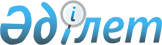 О внесении изменения в постановление Правительства Республики Казахстан от 14 февраля 2011 года № 134 "О Стратегическом плане Министерства нефти и газа Республики Казахстан на 2011 - 2015 годы"Постановление Правительства Республики Казахстан от 31 декабря 2013 года № 1575

      Правительство Республики Казахстан ПОСТАНОВЛЯЕТ:



      1. Внести в постановление Правительства Республики Казахстан от 14 февраля 2011 года № 134 «О Стратегическом плане Министерства нефти и газа Республики Казахстан на 2011 – 2015 годы» (САПП Республики Казахстан, 2011 г., № 20, ст. 243) следующее изменение:



      Стратегический план Министерства нефти и газа Республики Казахстан на 2011 – 2015 годы, утвержденный указанным постановлением изложить в новой редакции согласно приложению к настоящему постановлению.



      2. Настоящее постановление вводится в действие со дня подписания и подлежит официальному опубликованию.      Премьер-Министр

      Республики Казахстан                       С. Ахметов

Приложение        

к постановлению Правительства 

Республики Казахстан    

от 31 декабря 2013 года № 1575 Утвержден         

постановлением Правительства

Республики Казахстан   

от 14 февраля 2011 года № 134 Стратегический план

Министерства нефти и газа Республики Казахстан

на 2011 – 2015 годы Раздел 1. Миссия и видение      Миссия

      Развитие топливно-энергетического комплекса в части углеводородного сырья в целях обеспечения высокого уровня конкурентоспособности и национальной безопасности, обеспечение растущих потребностей экономики в углеводородном сырье и продуктах его переработки, развитие научно-технологического потенциала, направленного на их эффективное использование.

      Видение

      Развитая нефтегазовая промышленность и система транспортировки углеводородного сырья, включая магистральные, и развитые мощности по переработке углеводородного сырья. Раздел 2. Анализ текущей ситуации и тенденции развития

соответствующих отраслей (сфер) деятельности      Стратегическое направление 1. Развитие нефтяной отрасли

      1. Основные параметры развития регулируемой отрасли или сферы деятельности

      Добыча нефти

      Развитие нефтяной отрасли чрезвычайно важно для всей экономики Казахстана.

      Нефтегазовый комплекс оказывает решающее воздействие на социально-экономическое развитие страны и ее отдельных регионов, по сути, является локомотивом для всей экономики государства, способствует развитию других отраслей экономики. С работой предприятий нефтегазового комплекса связано претворение в жизнь наиболее значимых социальных программ в масштабах регионов и всего государства.

      Преобразования в нефтегазовом комплексе направлены на повышение эффективности функционирования, как самой отрасли, так и связанных отраслей промышленности, что должно способствовать укреплению энергетической безопасности страны, а так же обеспечить стабильный рост и диверсификацию экономики, сопровождаемых повышением конкурентоспособности предприятий, качества услуг и продукции.

      В 2012 году добыча нефти в республике составила 79,2 млн. тонн.

      На территории Республики Казахстан по итогам 2012 года основными нефтедобывающими компаниями являются товарищество с ограниченной ответственностью «Тенгизшевройл» (далее – ТШО) (24,2 млн. тонн), товарищество с ограниченной ответственностью «Карачаганак Петролеум Оперейтинг Б.В.» (далее – КПО) (12,2 млн. тонн), акционерное общество «Разведка Добыча «КазМунайГаз» (далее – РД КМГ) (7,8 млн. тонн), акционерное общество «Мангистаумунайгаз» (далее – ММГ) (5,9 млн. тонн) и акционерное общество «СНПС-Актобемунайгаз» (далее – «СНПС-Актобемунайгаз») (6,1 млн. тонн).

      В 2012 году из разведки в промышленную разработку перешли месторождения Северный Нуралы, Тобеарал, Жангурши, Емир и Кульжан.

      Переработка нефти 

      В 2012 году на нефтеперерабатывающих заводах республики (далее – НПЗ) переработано 14,2 млн. тонн нефти или 103,6 % к уровню 2011 года. Произведено бензина 2853,8 тыс. тонн (103,5 %), дизельного топлива – 4128,9 тыс. тонн (101,6 %), мазута – 3573,3 тыс. тонн (97,6 %), авиакеросина – 421,1 тыс. тонн (108,8 %).

      Техническое регулирование в нефтегазовой и нефтехимической отрасли

      В соответствии с Соглашением о единых принципах и правилах технического регулирования в Республике Беларусь, Республике Казахстан и Российской Федерации, подписанным 18 ноября 2010 года и ратифицированным Законом Республики Казахстан от 27 июня 2011 года № 443-IV, сформирован единый перечень продукции, в отношении которой устанавливаются обязательные требования в рамках Таможенного союза (далее – Единый перечень).

      В сфере нефтегазовой отрасли Единый перечень включает следующие позиции:

      1) бензины, дизельное и судовое топливо, топливо для реактивных двигателей и топочный мазут;

      2) смазочные материалы, масла и специальные жидкости;

      3) приборы и системы учета нефти, продуктов ее переработки;

      4) сжиженные углеводородные газы для использования в качестве топлива;

      5) нефть, подготовленная к транспортированию и (или) использованию;

      6) газ горючий природный, подготовленный к транспортированию и (или) использованию;

      7) магистральные трубопроводы для транспортирования жидких и газообразных углеводородов.

      Министерством нефти и газа Республики Казахстан (далее - Министерство) разработан технический регламент Таможенного Союза «О требованиях к автомобильному и авиационному бензину, дизельному и судовому топливу, топливу для реактивных двигателей и мазуту» и, как соразработчик, приняло участие в разработке технического регламента Таможенного Союза «О требованиях к смазочным материалам, маслам и специальным жидкостям».

      Планом разработки технических регламентов Таможенного союза на 2012 – 2013 годы, утвержденным решением Совета Евразийской экономической комиссии от 23 ноября 2012 г. № 103, предусмотрена разработка технических регламентов Таможенного союза «О требованиях к средствам измерений показателей нефти и продуктов ее переработки», «Требования к сжиженным углеводородным газам для использования в качестве топлива».

      Другим важнейшим инструментом технического регулирования является стандартизация.

      В 2011 году разработаны 15 государственных стандартов газовой отрасли, 5 межгосударственных стандартов нефтяной и нефтехимической отраслей.

      Доказательной базой для выполнения требований технических регламентов Таможенного союза будут являться международные и межгосударственные стандарты, а в случае, если они еще не приняты, национальные стандарты, соответствующие международным требованиям.

      В поддержку технических регламентов Таможенного союза в 2012 году Министерством организована разработка 17 межгосударственных стандартов.

      Развитие нефтетранспортной инфраструктуры

      Увеличение объемов добычи углеводородов требует динамичного развития нефтетранспортной инфраструктуры.

      В настоящее время основными действующими экспортными маршрутами казахстанской нефти являются трубопровод Атырау-Самара, трубопровод Каспийского Трубопроводного Консорциума (далее – КТК), трубопровод Атасу-Алашанькоу, порт Актау.

      Наибольший объем нефти был экспортирован по нефтепроводам КТК -27,9 млн. тонн и Атырау-Самара – 15,4 млн. тонн. В китайском направлении транспортировано – 10,4 млн. тонн (в т.ч. 68,9 тыс.тонн в режиме толлинга). Экспорт через порт Актау составил порядка 7,0 млн.тонн, по железной дороге было отгружено 7,0 млн. тонн, на Оренбургский газоперерабатывающий завод – 0,8 млн. тонн.

      2. Анализ основных проблем

      Добыча нефти

      В настоящее время в нефтедобывающей отрасли можно выделить следующие основные проблемы: большая часть разрабатываемых на суше месторождений углеводородного сырья достигли стадии максимального уровня годовой добычи, а также из года в год уменьшаются запасы углеводородного сырья на разрабатываемых месторождениях.

      Дальнейший прирост добычи возможен за счет ввода новых месторождений в промышленную эксплуатацию, расширением Тенгизского проекта, а также с началом реализации опытно-промышленной разработки месторождения Кашаган.

      Переработка нефти

      В настоящее время можно выделить следующую основную проблему: не полная обеспеченность внутренних потребностей экономики страны в отечественных нефтепродуктах.

      Для обеспечения улучшения качества производимой нефтепродукции согласно международным нормам, в том числе требованиям вышеуказанного технического регламента Таможенного союза (далее – ТР ТС), на отечественных НПЗ планируются мероприятия по реконструкции и модернизации действующих перерабатывающих мощностей.

      На Атырауском нефтеперерабатывающем заводе (далее – АНПЗ) завершена реконструкция вакуумного блока установки ЭЛОУ-АВТ-3 (декабрь 2010 года) и установки замедленного коксования (май 2011 года), доведения мощности вакуумного блока до 1800 тыс. тонн в год и установки замедленного коксования до 1000 тыс. тонн в год.

      Ведется строительство комплекса по производству ароматических углеводородов с производством бензола – 133 тыс. тонн в год, параксилола - 496 тыс. тонн в год и улучшения качества нефтепродуктов до экологического класса К3.

      Идет строительство комплекса по глубокой переработке нефти с доведением переработки нефти до 5500 тыс. тонн в год и глубины переработки до 87 % с улучшением качества нефтепродуктов до экологического класса К4, К5.

      На товариществе с ограниченной ответственностью «Петро Казахстан Ойл Продактс» (далее – ПКОП) реализуется проект реконструкции и модернизации завода с доведением мощности по переработке нефти до 6000 тыс. тонн в год, увеличением глубины переработки нефти до 90 %, улучшение качества нефтепродуктов до экологического класса К4, К5.

      На Павлодарском нефтехимическом заводе (далее – ПНХЗ) реализуется проект реконструкции и модернизации с доведением мощности завода до 6000 тыс. тонн в год, увеличением глубины переработки нефти до 90 %, улучшение качества нефтепродуктов до экологического класса К4, К5.

      Завершение реконструкции и модернизации НПЗ позволит в 2016 году обеспечить потребителей республики качественными нефтепродуктами и нефтехимическими продуктами, соответствующими требованиям экологических классов К4 и К5, снизить вредное воздействие на окружающую среду, обеспечить потребности республики в автомобильном и авиационном топливе.

      Развитие нефтетранспортной инфраструктуры

      В настоящее время можно выделить следующую основную проблему: недостаточное развитие экспортного и транзитного потенциала Казахстана.

      Развитие экспортного и транзитного потенциала Казахстана является одним из главных направлений государственной политики. Актуальной является работа по созданию новых и расширению существующих экспортных систем.

      С целью повышения эффективности использования нефтегазовых ресурсов Казахстан должен продолжить поиск и реализацию проектов по транспортировке казахстанских углеводородов на наиболее привлекательные рынки сбыта при условии минимизации транспортных издержек. Развитие мощностей и направлений экспорта нефти и газа должно соответствовать перспективным объемам добычи и внутреннего потребления, наличию долгосрочных договоренностей с транзитными странами, уровню спроса и ситуации на мировых рынках потребления.

      В рамках Комплексного плана противодействия теневой экономике в Республике Казахстан на 2013 – 2015 годы, утвержденного постановлением Правительства Республики Казахстан от 27 февраля 2013 года № 190, решаются проблемы хищения и нелегального оборота нефти.

      С целью развития и диверсификации экспортных маршрутов транспортировки казахстанской нефти проводится работа по реализации следующих проектов: поэтапного расширения нефтепровода КТК и увеличение пропускной способности нефтепровода Казахстан – Китай.

      С учетом проектов расширения нефтепроводов при сбалансированной добыче нефти и газового конденсата экспорт будет увеличиваться по основным направлениям: КТК и Казахстан – Китай.

      Также в соответствии с Соглашением между Правительством Республики Казахстан и Правительством Китайской Народной Республики «О некоторых вопросах сотрудничества при развитии и эксплуатации нефтепровода «Казахстан – Китай», утвержденным постановлением Правительства Республики Казахстан от 7 декабря 2012 года № 1559 планируется проведение работ по увеличению пропускной способности нефтепровода, включая работы по реверсированию трубопроводов для поставок нефти с западноказахстанских месторождений на ПНХЗ и ПКОП.

      3. Оценка основных внешних и внутренних факторов

      На выполнение плановых объемов добычи нефти могут оказать влияние следующие риски:

      1) внеплановые ремонтные работы (из-за аварийных ситуаций и т.д.);

      2) социальные обстоятельства (забастовка);

      3) изменения геологической информации по месторождениям вследствие получения новых геологических данных и уточнения геологического строения месторождения.

      Предусмотрены определенные мероприятия по управлению рисками: проведение работ по мониторингу ежесуточной добычи нефти, по выявлению причин и последствий при невыполнении недропользователями плана добычи нефти; участие в урегулировании волнений работников нефтедобывающих компаний совместно с центральными и местными исполнительными государственными органами, организациями, в части сохранения плановых показателей добычи нефти; анализ и пересмотр объемов добычи нефти в соответствии с проектными документами, а также с учетом изменений и дополнений к ним на базе новых данных.

      Возможные внешние риски – уменьшение, полное прекращение поставок российской нефти на НПЗ, либо поставки российской нефти на НПЗ с экспортными таможенными пошлинами.

      Возможные последствия в случае непринятия мер по управлению рисками – нехватка объемов нефти для переработки на ПНХЗ и ПКОП, вследствие чего возникают риски связанные с обеспечением потребностей внутреннего рынка в нефтепродуктах.

      Мероприятия по управлению рисками – подписание двухстороннего соглашения между Республикой Казахстан и Российской Федерацией в области поставок нефти на НПЗ. Проведение работ по соответствующему реверсированию трубопроводов для поставок нефти с западноказахстанских месторождений на ПНХЗ и ПКОП.      Стратегическое направление 2. Развитие газовой отрасли

      1. Основные параметры развития регулируемой отрасли или сферы деятельности

      Добыча газа

      Развитие газовой отрасли чрезвычайно важно для всей экономики Казахстана.

      Добыча природного и попутного газа в 2012 году составила 40,1 млрд.куб.м, рост по сравнению с 2011 годом – на 1,5 %. Объем экспорта газа составил 8,5 млрд.куб.м.

      На территории Республики Казахстан основными газодобывающими компаниями (по данным за 2012 год) являются КПО (17,5 млрд. куб.м), ТШО (12,7 млрд.куб.м), «СНПС-Актобемунайгаз» (3,7 млрд. куб.м), товарищество с ограниченной ответственностью (далее - ТОО) «Совместное предприятие «КазГерМунай» (0,5 млрд. куб.м).

      Переработка газа

      За 2012 год на газоперерабатывающих предприятиях произведено 2214 тыс. тонн сжиженного углеводородного газа.

      Газ, добываемый нефтегазовым комплексом республики, в основном, является попутным, поэтому требуется его переработка на газоперерабатывающих заводах до выработки товарного газа. В республике действуют три газоперерабатывающих завода (далее – ГПЗ): Казахский ГПЗ, Тенгизский ГПЗ и Жанажольский ГПЗ.

      Развитие газотранспортной инфраструктуры

      Увеличение объемов добычи углеводородов требует динамичного развития газотранспортной инфраструктуры.

      За 2012 год объем экспорта казахстанского газа составил 8,5 млрд. куб.м, объем международного транзита газа по территории республики составил 96,5 млрд. куб.м, в том числе российского – 54,0; туркменского – 33,7; узбекского – 8,8.

      Транспортировка и транзит газа по территории республики осуществляются по основным магистральным газопроводам – «Средняя Азия – Центр» (среднеазиатский газ), «Бухарский газоносный регион – Ташкент – Бишкек – Алматы» (среднеазиатский газ), 1-ый участок газопровода «Казахстан – Китай» (среднеазиатский газ), «Оренбург – Новопсков» (российский газ), «Бухара – Урал» (российский газ).

      2. Анализ основных проблем

      Переработка газа

      Согласно договора купли-продажи сырого газа, подписанного между КПО и ТОО «КазРосГаз» 31 мая 2007 года, с Карачаганакского месторождения на Оренбургский газоперерабатывающий завод в Российскую Федерацию ежегодно поставляется порядка 8 млрд. куб.м сырого газа.

      На месторождениях с меньшими объемами добычи газа подготовка газа до товарного состояния ведется на установках по комплексной подготовке газа (далее – УКПГ).

      В соответствии с исторически сложившейся системой магистральных и распределительных газопроводов природный газ поставляется в 9 из 14 областей республики. Значительное внимание Правительством Республики Казахстан уделяется осуществлению мероприятий по газификации населенных пунктов Республики Казахстан. Принятые меры позволили газифицировать природным газом 60 населенных пунктов в 8 областях Казахстана.

      Для обеспечения внутреннего рынка Республики Казахстан газом 27 декабря 2006 года подписано Соглашение о встречных поставках газа между Открытым акционерным общестов «Газпром» (далее – ОАО «Газпром»), Национальной холдинговой компанией «Узбекнефтегаз» (далее – НХК «Узбекнефтегаз») и акционерным обществом «Национальная компания «КазМунайГаз» (далее - АО НК «КазМунайГаз») (далее - Соглашение). В соответствии с Соглашением весь импорт газа «свопируется» с Карачаганакским экспортом по равной цене и в равных объемах.

      В рамках вышеуказанного Соглашения ежегодно заключаются договора на встречную поставку газа Карачаганакского месторождения на юг Республики Казахстан и Костанайскую область.

      Ежегодно в рамках Соглашения АО НК «КазМунайГаз» и ОАО «Газпром» подписывают протокол совещания по вопросам сотрудничества в газовой отрасли, в котором отражены объемы и цены на газ по обменным операциям.

      Развитие газотранспортной инфраструктуры

      Проблема: зависимость от поставок узбекского газа.

      Строительство газопровода Бейнеу – Шымкент будет способствовать повышению энергетической безопасности Казахстана и позволит обеспечить поставку газа западных газодобывающих регионов страны в южные, и, тем самым, снизить зависимость от поставок узбекского газа.

      Трасса газопровода будет проходить по территориям Мангистауской, Актюбинской, Кызылординской и Южно-Казахстанской областей.

      Газопровод Бейнеу – Шымкент соединит все основные магистральные газопроводы Средняя Азия – Центр, Бухара – Урал, Бухарский газоносный район – Ташкент – Бишкек – Алматы, Казахстан – Китай.

      Реализация проекта даст положительный мультипликативный эффект, выражающийся в возможности продолжения газификации ранее негазифицированных территорий Кызылординской области, северных районов Южно-Казахстанской, Жамбылской и Алматинской областей с общей численностью населения до 2 млн. человек с охватом около 400 населенных пунктов. Это позволит повысить качественный уровень жизни сельского населения, даст толчок к развитию новых и модернизации существующих объектов промышленности и сельского хозяйства, развитию малого и среднего бизнеса, и, как следствие, созданию новых рабочих мест.

      В целом, реализация проекта приведет к улучшению социально-экономического положения регионов Республики Казахстан, расположенных вдоль трассы газопровода.

      Проект газопровода Казахстан – Китай

      Основываясь на принципах многовекторности поставок углеводородов на внутренние и внешние рынки, Казахстан стремится развивать все экономически выгодные маршруты по транзиту и экспортным поставкам природного газа. Реализация проектов строительства газопровода Казахстан – Китай позволит повысить транзитный и экспортный потенциал страны, и, соответственно, будет способствовать развитию экономики Казахстана.

      18 августа 2007 года подписано Соглашение между Правительством Республики Казахстан и Правительством Китайской Народной Республики о сотрудничестве в строительстве и эксплуатации газопровода Казахстан – Китай. Газопровод предназначен для транспортировки газа туркменского, узбекского и казахстанского происхождения.

      В конце 2009 года введена в эксплуатацию 1-я нитка, в октябре 2010 года 2-я нитка первого участка газопровода Казахстан – Китай.

      3. Оценка основных внешних и внутренних факторов

      Внутренние риски – чрезвычайные ситуации на объектах переработки и транспортировки газа.

      Возможные последствия в случае непринятия мер по управлению рисками - прекращение поставок газа населению, предприятиям.

      Мероприятия по управлению рискам - планово предупредительный ремонт на объектах переработки, транспортировки и распределения газа.

      Внешние риски – уменьшение поставок природного газа из Узбекистана и России.

      Возможные последствия в случае непринятия мер по управлению рисками - дефицит газа повлечет снижение поставок газа предприятиям, вследствие чего уменьшится выработка и поставка электроэнергии и тепла населению, коммунально-бытовым и промышленным предприятиям.

      Мероприятия по управлению рисками - заключение контрактов на поставку газа в рамках Соглашения о встречных поставках газа между АО »НК »КазМунайГаз», НХК «Узбекнефтегаз» и ОАО «Газпром» от 27 декабря 2006 года, продолжение реализации проекта строительства магистрального газопровода «Бейнеу – Шымкент».      Стратегическое направление 3. Обеспечение производства нефтехимической продукции

      1. Основные параметры развития регулируемой отрасли или сферы деятельности

      В настоящее время в Казахстане осуществляется формирование гибкой и совершенствующейся системы вертикальной интеграции по развитию нефтегазового и нефтехимического секторов – от геологической разведки, изысканий месторождений углеводородного сырья, добычи сырой нефти и природного газа до конкурентоспособных производств первичной и глубокой переработки углеводородного сырья – нефтепродуктов и нефтехимической продукции с высокой добавленной стоимостью.

      Разработаны и идет реализация инвестиционных проектов создания нефтехимических производств мирового уровня, которые обеспечат создание полной технологической схемы переработки углеводородного сырья (нефть/газ), соответствующей международному уровню, и позволят одновременно решить несколько важных задач:

      1) производить в большом объеме и более высокого качества нефтепродукты;

      2) получить базовые нефтехимические продукты, которые уже являются продукцией с высокой добавленной стоимостью и востребованы на международном рынке;

      3) производить нефтехимическое сырье для последующих переделов и производства расширенного спектра нефтехимической продукции с высокой добавленной стоимостью (строительные, облицовочные и упаковочные материалы, товары промышленного и бытового назначения и т.д.);

      4) обеспечить комплексную переработку углеводородного сырья;

      5) уменьшить негативное воздействие на окружающую среду;

      6) создать условия для развития малого и среднего бизнеса по производству из нефтехимического сырья конкретной потребительской продукции.

      Учитывая международный опыт строительства нефтехимических производств, и для обеспечения привлекательности для вложения значительных объемов инвестиций в нефтехимические производства, одной из мер государственной поддержки является создание благоприятных экономических и административных условий для реализации проектов. В этой связи, Указом Главы государства от 19 декабря 2007 года № 495 создана специальная экономическая зона (далее – СЭЗ) «Национальный индустриальный нефтехимический технопарк» в Атырауской области. Основным реализуемым проектом на территории СЭЗ будет являться проект «Строительство интегрированного газохимического комплекса» по производству нефтехимической продукции – сырьевая база для производства нефтехимической продукции.

      Инвестиционный проект «Строительство интегрированного газохимического комплекса» (далее – Проект) ориентирован на производство базовой нефтехимической продукции – этилена, полиэтилена и полипропилена.

      I фаза проекта обеспечит производство полипропилена мощностью 500 тыс.тонн/год, стоимость I фазы – около 300,0 млрд. тенге; II фаза – производство полиэтилена в количестве 800 тыс.тонн/год, стоимость II фазы – 645,0 млрд. тенге.

      Генеральный подрядчик I фазы проекта – китайская компания «Sinopec Engineering». 19 марта 2010 года подписан контракт на строительство I фазы проекта «под ключ».

      В марте 2010 года подписаны лицензионные соглашения на технологии дегидрирования пропана и производство полипропилена с компанией «CBI Lummus».

      В целях гарантирования сбыта полипропилена компанией заключен договор на гарантированный сбыт готовой продукции (off-take agreement) с компанией «Sinopec Engineering».

      Строительство объектов I фазы, в том числе основных производственных установок, осуществляется за счет заемных средств кредитной линии Экспортно-Импортного Банка Китая.

      По основным производственным установкам генеральным подрядчиком компанией «Sinopec Engineering» завершено проектирование, ведется государственная экспертиза материалов. По объектам инфраструктуры – завершено строительство автомобильной дороги, начаты строительно-монтажные работы по железной дороге и железнодорожной станции, закуплено основное оборудование и материалы для строительства линий электропередач и строительства трансформаторной подстанции.

      По II фазе Проекта (производство полиэтилена) в настоящее время «Foster Wheeler» завершает обновление технико-экономического обоснования (далее - ТЭО) проекта. Стратегическим партнером определена южнокорейская компания «LG CHEM», с которой в 2011 году подписано Соглашение о создании совместного предприятия с казахстанской компанией ТОО «Kazakhstan Petrochemical Industries Inc.», а также Меморандум о понимании относительно проектного финансирования и договор по реализации продукции.

      Создано совместное предприятие - ТОО «KLPE» (участники ТОО «KLPE»: «LG Chem Ltd» – 50 %, «Объединенная химическая компания» - 25 %, «SAT&Company» - 25 %). Ведется работа по организации проектного финансирования, выбору подрядчиков для проектирования, комплектации и строительства.

      В рамках модернизации Атырауского НПЗ (далее – АНПЗ) реализуется инвестиционный проект «Строительство комплекса по производству ароматических углеводородов». Модернизация АНПЗ предполагает использование гибких технологий: комплекса по производству ароматических углеводородов и комплекса по глубокой переработке нефти. В зависимости от потребности внутреннего рынка на нефтепродукты, можно будет получать или максимальный объем нефтепродуктов или ароматических соединений. Предполагаемая мощность производств бензола – 133 тыс. тонн/год, параксилола – 496 тыс. тонн/год.

      Завершается проектирование рабочей документации, продолжаются поставки технологического оборудования. Ведутся строительно-монтажные работы на всех строительных площадках. Механическое завершение установок риформинга и производства ароматики будет осуществляться поэтапно.

      В Мангистауской области завершается реализация инвестиционного проекта «Строительство завода по производству дорожного битума на Актауском заводе пластических масс», который обеспечит глубокую переработку тяжелой Каражанбасской нефти с производством дорожного битума в объеме не менее 400 тыс. тонн/год, соответствующего климатическим условиям Казахстана, бензино-дизельной фракции – 255,4 тыс. т/г, вакуумного газойля – 330,3 тыс. т/г.

      Все вышеназванные реализуемые проекты в ближайшей перспективе обеспечат мультипликативный эффект роста смежных отраслей экономики. Помимо экспорта, рынок Казахстана будет обеспечен нефтехимическим сырьем различного качества.

      2. Анализ основных проблем

      Проблема: отсутствие нефтехимических производств мирового уровня, которые обеспечат создание полной технологической схемы переработки углеводородного сырья (нефть/газ), соответствующей международному уровню.

      Стоимость сырья в вышеперечисленных проектах имеет наибольший удельный вес в себестоимости производимой продукции и имеет наибольшее влияние на их экономическую эффективность.

      Поставка газового сырья для проектов по производству полипропилена, полиэтилена и бутадиена будет осуществлена ТОО «Тенгизшевройл» на ограниченный срок с отсутствием гарантий по объемам.

      3. Оценка основных внешних и внутренних факторов

      Одним из внутренних рисков реализации проектов является отсутствие гарантий по объемам поставок газового сырья. В этой связи Министерством нефти и газа РК ведется работа по обеспечению достаточных объемов поставок газа, в т.ч. сжиженного газа ТОО «Тенгизшевройл» в долгосрочном периоде на внутренний рынок Республики Казахстан.

      Также, с целью ослабления зависимости от единственного поставщика сырья ведется работа по оказанию в качестве мер государственной поддержки Проекта – предоставление права недропользования на совмещенную разведку и последующую добычу углеводородного сырья из подсолевого палеозоя на участке недр на основе прямых переговоров участнику ТОО «Kazakhstan Petrochemical Industries Inc.» – ТОО «Фирма «АЛМЭКС ПЛЮС».

      Возможные последствия, в случае непринятия мер по управлению рисками, – ухудшение экономики проектов и их рентабельности, себестоимость конечной нефтехимической продукции будет неконкурентоспособна, что осложнит обеспечение рынка сбыта, а также своевременное привлечение внешнего (заемного) финансирования.

      Мероприятия по управлению рисками – сохранение условий СЭЗ для реализации капиталоемких инвестиционных нефтехимических проектов, как на этапе производства готовой продукции, так и на этапе строительства данных производств, своевременное выделение и освоение средств бюджетного кредита, привлечение и освоение внешнего финансирования.      Стратегическое направление 4. Улучшение регулирования отношений в сфере проведения операций по недропользованию

      1. Основные параметры развития регулируемой отрасли или сферы деятельности

      В настоящее время одной из наиболее важных задач является развитие местного содержания в закупках нефтегазовых компаний, которой уделяется особое внимание Главой государства и Правительством Республики Казахстан.

      Министерством проведена большая работа по развитию местного содержания в компаниях нефтегазового сектора. В большинство контрактов на недропользование включены цифровые показатели по местному содержанию в товарах, работах и услугах, а также в кадрах. Также, включены требования по разработке программ местного содержания и штрафы за ненадлежащее исполнение указанных контрактных обязательств. Проводятся многочисленные форумы и семинары с недропользователями для разъяснения необходимости увеличения доли местного содержания, а также прямые переговоры с крупными недропользователями по увеличению доли местного содержания.

      Вместе с тем, текущие показатели, характеризующие уровень местного содержания в закупках нефтегазовых компаний, являются низкими, поскольку объем производства и, соответственно, закупа отечественных товаров, работ и услуг казахстанского происхождения незначителен по сравнению с импортируемыми.

      Развитие системы государственного управления недропользованием на базе современных информационных технологий

      Современный этап развития общества ставит новые условия перед государственными органами. Основное требование сегодняшнего дня – это способность эффективно осуществлять свою деятельность в условиях непрерывно, стремительно изменяющихся внешних условий. Необходимость быстрой адаптации системы управления к изменяющимся условиям усугубляется требованием постоянного повышения эффективности и результативности деятельности государственных структур.

      Управление в современном мире основано на использовании качественной информации и интеграции накопленных знаний. Способность анализировать, систематизировать, накапливать и представлять информацию является важнейшим управленческим навыком.

      Информатизация государственных органов как процесс создания условий для управления информацией, возникающей и используемой в процессе деятельности государственных структур, является составной частью проводимых в Казахстане административных реформ.

      В целях повышения эффективности государственного управления недропользованием за счет улучшения качества его информационно-аналитического обеспечения путем внедрения современных информационных технологий, для повышения эффективности управления в сферах нефтегазовой, нефтехимической промышленности, транспортировки углеводородного сырья в 2008 году в рамках «электронного правительства» начаты работы по созданию Интегрированной информационной системы «Единая государственная система управления недропользованием Республики Казахстан» (далее – ИИС ЕГСУ НП РК).

      Развитие ИИС ЕГСУ НП РК даст возможность проследить всю информацию в сфере недропользования начиная от конкурсных процедур и заканчивая информацией об объемах добычи, переработки, транспортировки и реализации полезных ископаемых. Это позволит прогнозировать экспортный потенциал страны в сфере нефтегазовой промышленности и своевременно учитывать изменение ситуации на мировом рынке сырья при принятии решений для повышения эффективности добывающих отраслей экономики.

      Одной из основных задач Министерства является обеспечение реализации компетенции полномочного органа, вытекающей из соглашений о разделе продукции и, соответственно, возложена на Министерство функция реализации интересов полномочного органа в соглашениях о разделе продукции.

      В этой связи в установленном порядке Министерство реализует интересы полномочного органа в соглашениях о разделе продукции, в том числе осуществляет безвозмездное доверительное управление долями участия дочерней организации национальной компании.

      2. Анализ основных проблем

      Развитие местного содержания

      Несмотря на то, что местные производители освоили строительно-монтажные работы и имеют заводы по металлоконструкциям, все оснащение промышленным оборудованием при строительстве под ключ осуществляется иностранными предприятиями, соответственно, и техническое сопровождение осуществляется из-за рубежа, в связи с проектированием на ранней стадии проекта иностранными компаниями.

      Основная доля закупа приходится на работы и услуги. Поскольку доля стоимости товаров в стоимости работ составляет около 40% и в проектных документах недропользователей предусмотрен преимущественно закуп импортного оборудования, доля местного содержания в работах существенно сократится.

      В настоящее время разведочные работы в казахстанском секторе Каспийского моря вышли на активную фазу. Однако отсутствие казахстанских сервисных компаний в морских проектах не позволяет достичь высоких показателей в части местного содержания, между тем, доля закупа товаров, работ и услуг в морских проектах занимает порядка 30 % от общего объема закупа в нефтегазовой отрасли и будет расти по мере освоения морских проектов.

      Более того, при переходе к следующим фазам и проектам трех крупнейших операторов «North Caspian Operating Company» (далее – NCOC), KPO и ТШО общий объем закупок которых, составляет почти половину всех закупок нефтегазового сектора, можно ожидать существенного увеличения объемов закупок. При этом, доля местного содержания значительно сократится, поскольку данные компании продолжат закупки импортных товаров, работ и услуг.

      Несмотря на изложенное, Министерство продолжает планомерную и систематическую работу по увеличению доли местного содержания в компаниях нефтегазового сектора.

      Развитие системы государственного управления недропользованием на базе современных информационных технологий

      Отчетная информация о выполнении недропользователями контрактных условий (в части твердых полезных ископаемых и подземных вод) зачастую представляется, либо дублируется в бумажном виде. Вследствие чего, взаимодействие государственных органов и недропользователей занимает продолжительное время и снижается эффективность управления в сфере недропользования.

      В то же время, информация о выполнении недропользователями контрактных условий (в части твердого углеводородного сырья) предоставляется только в электронном виде, что резко повысило взаимодействие государственных органов и недропользователей, эффективность управления в сфере недропользования и снизило временные затраты.

      3. Оценка основных внешних и внутренних факторов

      К основным внешним факторам в сфере автоматизации взаимодействия государственных органов и недропользователей в сфере недропользования относится снижение прогнозируемых объемов работ в сфере недропользования, что может быть связано, в первую очередь, со снижением спроса на данные услуги в связи с падением цен на минеральные ресурсы. Вместе с тем резкого снижения мировых цен на минеральные ресурсы в ближайшую перспективу не прогнозируется, и влияние этого фактора является небольшим. Раздел 3. Стратегические направления, цели, задачи, целевые

индикаторы, мероприятия и показатели результатов 3.1 Стратегические направления, цели, задачи, целевые

индикаторы, мероприятия и показатели результатовСтратегическое направление 1. Развитие нефтяной отрасли

Цель 1.1. Освоение и использование нефтяных ресурсов

Код бюджетной программы, направленной на достижение данной цели 001Пути, средства и методы достижения целевого индикатора:

Задача 1.1.1. Обеспечение потребностей экономики в нефти для внутреннего рынка страныЗадача 1.1.2. Транспортировка нефти Республики КазахстанСтратегическое направление 2. Развитие газовой отрасли

Цель 2.1. Освоение и использование газовых ресурсов

Код бюджетной программы, направленной на достижение данной цели 002, 024Пути, средства и методы достижения целевых индикаторов:

Задача 2.1.1. Бесперебойное и стабильное обеспечение газом растущих потребностей внутреннего рынка Республики КазахстанЗадача 2.1.2. Экспорт и международный транзит газаСтратегическое направление 3. Обеспечение производства нефтехимической продукции

Цель 3.1. Развитие нефтехимических производств

Код бюджетной программы, направленной на достижение данной цели 022, 064Пути, средства и методы достижения целевых индикаторов:

Задача 3.1.1. Введение в эксплуатацию новых нефтехимических объектовСтратегическое направление 4. Улучшение регулирования отношений в сфере проведения операций по недропользованию

Цель 4.1. Повышение качественного уровня государственного управления в сфере недропользования

Код бюджетной программы, направленной на достижение данной цели 001, 006, 015, 032, 112Пути, средства и методы достижения целевых индикаторов:

Задача 4.1.1. Повышение эффективности взаимодействия государственных органов и недропользователей в сфере недропользованияЗадача 4.1.2. Обеспечение соблюдения требований законодательства в сферах нефтегазовой, нефтехимической промышленности, транспортировки углеводородного сырьяЗадача 4.1.3. Совершенствование нормативно-технической базы нефтяной, газовой и нефтехимической промышленности, в том числе для технических регламентов Таможенного союзаЗадача 4.1.4. Урегулирование отношений по проекту Карачаганак            3.2. Соответствие стратегических направлений и

            целей Министерства нефти и газа стратегическим

                        целям государства                  Раздел 4. Развитие функциональных возможностей                  Раздел 5. Межведомственное взаимодействие                  Раздел 6. Управление рисками                      Раздел 7. Бюджетные программы

                        7.1. Бюджетные программы                        7.2. Свод бюджетных расходовПримечание: расшифровка аббревиатур:

МВД – Министерство внутренних дел Республики Казахстан

МИНТ – Министерство индустрии и новых технологий Республики Казахстан

МОСВР – Министерство окружающей среды и водных ресурсов Республики Казахстан

МТК – Министерство транспорта и коммуникаций Республики Казахстан

МФ – Министерство финансов Республики Казахстан

МЧС – Министерство по чрезвычайным ситуациям Республики Казахстан

АРКС – Агентство Республики Казахстан по статистике

АО «ФНБ «Самрук-Казына» – акционерное общество «Фонд национального благосостояния «Самрук-Казына»

ВЭФ – Всемирный экономический форум

АО «ИАЦ НГ» – акционерное общество «Информационно-аналитический центр нефти и газа» 

Министерства нефти и газа Республики Казахстан 

КГИНГК – Комитет государственной инспекции нефтегазового комплекса Министерства нефти и газа Республики Казахстана

АО «ИЦА» – акционерное общество «Интергаз Центральная Азия»

АО «КТГ» – акционерное общество «КазТрансГаз»
					© 2012. РГП на ПХВ «Институт законодательства и правовой информации Республики Казахстан» Министерства юстиции Республики Казахстан
				Целевой индикатор (с указанием окончательного срока (периода) достижения)Источник информацииЕд. изм.Отчетный периодОтчетный периодПлановый периодПлановый периодПлановый периодПлановый периодПлановый периодЦелевой индикатор (с указанием окончательного срока (периода) достижения)Источник информацииЕд. изм.2009 год2010 год2011201220132014201512345678910Объем добычи нефтиотчет АО «ИАЦ НГ»млн. тонн76,579,781,079,582,083,090,0Объем добычи нефтиотчет АО «ИАЦ НГ»% к предыдущему году100104,2101,698,1103,1101,2108,4Показатели прямых результатовИсточник информацииЕд. изм.Отчетный периодОтчетный периодПлановый периодПлановый периодПлановый периодПлановый периодПлановый периодПоказатели прямых результатовИсточник информацииЕд. изм.2009 год2010 год2011201220132014201512345678910Обеспеченность внутренних потребностей экономики страны в отечественных нефтепродуктах, из них:отчет АО «ИАЦ НГ»%бензин (производство вне зависимости от октанового числа)отчет АО «ИАЦ НГ»%75,982,078,875,361,977,3136,1дизельное топливоотчет АО «ИАЦ НГ»%106,096,793,590,079,997,9108,5авиакеросинотчет АО «ИАЦ НГ»%89,876,171,065,372,477,0109,1Объем переработки нефти в разрезе трех НПЗ всего, в том числе:отчет АО «ИАЦ НГ»млн. тонн12,113,713,114,213,86714,6515,05Объем переработки нефти в разрезе трех НПЗ всего, в том числе:отчет АО «ИАЦ НГ»% к предыдущему году98,4113,295,6108,497,7105,6102,7Павлодарский нефтехимический заводотчет АО «ИАЦ НГ»млн.тонн4,14,84,65,04,805,255,25Атырауский нефтеперерабатывающий заводотчет АО «ИАЦ НГ»млн.тонн4,04,34,24,44,434,44,8Шымкентский нефтеперерабатывающий завод (Петро Казахстан Ойл Продактс)отчет АО «ИАЦ НГ»млн.тонн4,04,64,34,84,645,05,0Мероприятия для достижения показателей прямых результатовМероприятия для достижения показателей прямых результатовМероприятия для достижения показателей прямых результатовМероприятия для достижения показателей прямых результатовМероприятия для достижения показателей прямых результатовСрок реализации в плановом периоде, годСрок реализации в плановом периоде, годСрок реализации в плановом периоде, годСрок реализации в плановом периоде, годСрок реализации в плановом периоде, годМероприятия для достижения показателей прямых результатовМероприятия для достижения показателей прямых результатовМероприятия для достижения показателей прямых результатовМероприятия для достижения показателей прямых результатовМероприятия для достижения показателей прямых результатов20112012201320142015Оптимизация и модернизация производств по добычи нефти и переход месторождений из разведки в промышленную эксплуатациюОптимизация и модернизация производств по добычи нефти и переход месторождений из разведки в промышленную эксплуатациюОптимизация и модернизация производств по добычи нефти и переход месторождений из разведки в промышленную эксплуатациюОптимизация и модернизация производств по добычи нефти и переход месторождений из разведки в промышленную эксплуатациюОптимизация и модернизация производств по добычи нефти и переход месторождений из разведки в промышленную эксплуатациюхххххНачало опытно-промышленной разработки месторождения КашаганНачало опытно-промышленной разработки месторождения КашаганНачало опытно-промышленной разработки месторождения КашаганНачало опытно-промышленной разработки месторождения КашаганНачало опытно-промышленной разработки месторождения КашаганхххСтроительство объектов береговой инфраструктуры в соответствии с Перечнем приоритетных объектов береговой инфраструктуры в казахстанском секторе Каспийского моряСтроительство объектов береговой инфраструктуры в соответствии с Перечнем приоритетных объектов береговой инфраструктуры в казахстанском секторе Каспийского моряСтроительство объектов береговой инфраструктуры в соответствии с Перечнем приоритетных объектов береговой инфраструктуры в казахстанском секторе Каспийского моряСтроительство объектов береговой инфраструктуры в соответствии с Перечнем приоритетных объектов береговой инфраструктуры в казахстанском секторе Каспийского моряСтроительство объектов береговой инфраструктуры в соответствии с Перечнем приоритетных объектов береговой инфраструктуры в казахстанском секторе Каспийского моряхххСтроительство комплекса по глубокой переработке нефти (АНПЗ)Строительство комплекса по глубокой переработке нефти (АНПЗ)Строительство комплекса по глубокой переработке нефти (АНПЗ)Строительство комплекса по глубокой переработке нефти (АНПЗ)Строительство комплекса по глубокой переработке нефти (АНПЗ)хххххРеконструкция и модернизация Павлодарского нефтехимического завода (ПНХЗ)Реконструкция и модернизация Павлодарского нефтехимического завода (ПНХЗ)Реконструкция и модернизация Павлодарского нефтехимического завода (ПНХЗ)Реконструкция и модернизация Павлодарского нефтехимического завода (ПНХЗ)Реконструкция и модернизация Павлодарского нефтехимического завода (ПНХЗ)хххххРеконструкция и модернизация Шымкентского нефтеперерабатывающего завода (ПКОП)Реконструкция и модернизация Шымкентского нефтеперерабатывающего завода (ПКОП)Реконструкция и модернизация Шымкентского нефтеперерабатывающего завода (ПКОП)Реконструкция и модернизация Шымкентского нефтеперерабатывающего завода (ПКОП)Реконструкция и модернизация Шымкентского нефтеперерабатывающего завода (ПКОП)хххххПоказатели прямых результатовИсточник информацииЕд. изм.Отчетный периодОтчетный периодПлановый периодПлановый периодПлановый периодПлановый периодПлановый периодПоказатели прямых результатовИсточник информацииЕд. изм.2009 год2010 год2011201220132014201512345678910Транспортировка нефти*отчет АО «ИАЦ НГ»млн.тонн85,787,088,591,089,088,789,8Мероприятия для достижения показателей прямых результатовМероприятия для достижения показателей прямых результатовМероприятия для достижения показателей прямых результатовМероприятия для достижения показателей прямых результатовМероприятия для достижения показателей прямых результатовСрок реализации в плановом периоде, годСрок реализации в плановом периоде, годСрок реализации в плановом периоде, годСрок реализации в плановом периоде, годСрок реализации в плановом периоде, годМероприятия для достижения показателей прямых результатовМероприятия для достижения показателей прямых результатовМероприятия для достижения показателей прямых результатовМероприятия для достижения показателей прямых результатовМероприятия для достижения показателей прямых результатов20112012201320142015Увеличение пропускной способности нефтепровода Казахстан-КитайУвеличение пропускной способности нефтепровода Казахстан-КитайУвеличение пропускной способности нефтепровода Казахстан-КитайУвеличение пропускной способности нефтепровода Казахстан-КитайУвеличение пропускной способности нефтепровода Казахстан-КитайхххххРеализация проекта расширения Каспийского Трубопроводного Консорциума:

- 1 этап (2013 г., 40,6 млн. тонн в год, в том числе на казахстанском участке – 33,5 млн. тонн в год);

- 2 этап (2014 г., 61,2 млн. тонн в год, в том числе на казахстанском участке – 49,3 млн. тонн в год);

- 3 этап (2015 г., 67,0 млн. тонн в год, в том числе на казахстанском участке – 52,5 млн. тонн в год).Реализация проекта расширения Каспийского Трубопроводного Консорциума:

- 1 этап (2013 г., 40,6 млн. тонн в год, в том числе на казахстанском участке – 33,5 млн. тонн в год);

- 2 этап (2014 г., 61,2 млн. тонн в год, в том числе на казахстанском участке – 49,3 млн. тонн в год);

- 3 этап (2015 г., 67,0 млн. тонн в год, в том числе на казахстанском участке – 52,5 млн. тонн в год).Реализация проекта расширения Каспийского Трубопроводного Консорциума:

- 1 этап (2013 г., 40,6 млн. тонн в год, в том числе на казахстанском участке – 33,5 млн. тонн в год);

- 2 этап (2014 г., 61,2 млн. тонн в год, в том числе на казахстанском участке – 49,3 млн. тонн в год);

- 3 этап (2015 г., 67,0 млн. тонн в год, в том числе на казахстанском участке – 52,5 млн. тонн в год).Реализация проекта расширения Каспийского Трубопроводного Консорциума:

- 1 этап (2013 г., 40,6 млн. тонн в год, в том числе на казахстанском участке – 33,5 млн. тонн в год);

- 2 этап (2014 г., 61,2 млн. тонн в год, в том числе на казахстанском участке – 49,3 млн. тонн в год);

- 3 этап (2015 г., 67,0 млн. тонн в год, в том числе на казахстанском участке – 52,5 млн. тонн в год).Реализация проекта расширения Каспийского Трубопроводного Консорциума:

- 1 этап (2013 г., 40,6 млн. тонн в год, в том числе на казахстанском участке – 33,5 млн. тонн в год);

- 2 этап (2014 г., 61,2 млн. тонн в год, в том числе на казахстанском участке – 49,3 млн. тонн в год);

- 3 этап (2015 г., 67,0 млн. тонн в год, в том числе на казахстанском участке – 52,5 млн. тонн в год).ххххх* Транспортировка нефти – импорт, транзит, поставки на НПЗ (без учета мини НПЗ, перевалочных пунктов), экспорт (формируется по остаточному принципу после обеспечения внутреннего рынка, т.к. в отличие от обязательства по обеспечению внутреннего рынка в законодательстве отсутствует норма, которая наделяла бы МНГ обеспечивать экспорт сырья), толлинг (в зависимости от сроков сдачи в эксплуатацию нефтепродуктопровода), встречные поставки (зависит от российских нефтегазодобывающих организаций по приему нефти)* Транспортировка нефти – импорт, транзит, поставки на НПЗ (без учета мини НПЗ, перевалочных пунктов), экспорт (формируется по остаточному принципу после обеспечения внутреннего рынка, т.к. в отличие от обязательства по обеспечению внутреннего рынка в законодательстве отсутствует норма, которая наделяла бы МНГ обеспечивать экспорт сырья), толлинг (в зависимости от сроков сдачи в эксплуатацию нефтепродуктопровода), встречные поставки (зависит от российских нефтегазодобывающих организаций по приему нефти)* Транспортировка нефти – импорт, транзит, поставки на НПЗ (без учета мини НПЗ, перевалочных пунктов), экспорт (формируется по остаточному принципу после обеспечения внутреннего рынка, т.к. в отличие от обязательства по обеспечению внутреннего рынка в законодательстве отсутствует норма, которая наделяла бы МНГ обеспечивать экспорт сырья), толлинг (в зависимости от сроков сдачи в эксплуатацию нефтепродуктопровода), встречные поставки (зависит от российских нефтегазодобывающих организаций по приему нефти)* Транспортировка нефти – импорт, транзит, поставки на НПЗ (без учета мини НПЗ, перевалочных пунктов), экспорт (формируется по остаточному принципу после обеспечения внутреннего рынка, т.к. в отличие от обязательства по обеспечению внутреннего рынка в законодательстве отсутствует норма, которая наделяла бы МНГ обеспечивать экспорт сырья), толлинг (в зависимости от сроков сдачи в эксплуатацию нефтепродуктопровода), встречные поставки (зависит от российских нефтегазодобывающих организаций по приему нефти)* Транспортировка нефти – импорт, транзит, поставки на НПЗ (без учета мини НПЗ, перевалочных пунктов), экспорт (формируется по остаточному принципу после обеспечения внутреннего рынка, т.к. в отличие от обязательства по обеспечению внутреннего рынка в законодательстве отсутствует норма, которая наделяла бы МНГ обеспечивать экспорт сырья), толлинг (в зависимости от сроков сдачи в эксплуатацию нефтепродуктопровода), встречные поставки (зависит от российских нефтегазодобывающих организаций по приему нефти)* Транспортировка нефти – импорт, транзит, поставки на НПЗ (без учета мини НПЗ, перевалочных пунктов), экспорт (формируется по остаточному принципу после обеспечения внутреннего рынка, т.к. в отличие от обязательства по обеспечению внутреннего рынка в законодательстве отсутствует норма, которая наделяла бы МНГ обеспечивать экспорт сырья), толлинг (в зависимости от сроков сдачи в эксплуатацию нефтепродуктопровода), встречные поставки (зависит от российских нефтегазодобывающих организаций по приему нефти)* Транспортировка нефти – импорт, транзит, поставки на НПЗ (без учета мини НПЗ, перевалочных пунктов), экспорт (формируется по остаточному принципу после обеспечения внутреннего рынка, т.к. в отличие от обязательства по обеспечению внутреннего рынка в законодательстве отсутствует норма, которая наделяла бы МНГ обеспечивать экспорт сырья), толлинг (в зависимости от сроков сдачи в эксплуатацию нефтепродуктопровода), встречные поставки (зависит от российских нефтегазодобывающих организаций по приему нефти)* Транспортировка нефти – импорт, транзит, поставки на НПЗ (без учета мини НПЗ, перевалочных пунктов), экспорт (формируется по остаточному принципу после обеспечения внутреннего рынка, т.к. в отличие от обязательства по обеспечению внутреннего рынка в законодательстве отсутствует норма, которая наделяла бы МНГ обеспечивать экспорт сырья), толлинг (в зависимости от сроков сдачи в эксплуатацию нефтепродуктопровода), встречные поставки (зависит от российских нефтегазодобывающих организаций по приему нефти)* Транспортировка нефти – импорт, транзит, поставки на НПЗ (без учета мини НПЗ, перевалочных пунктов), экспорт (формируется по остаточному принципу после обеспечения внутреннего рынка, т.к. в отличие от обязательства по обеспечению внутреннего рынка в законодательстве отсутствует норма, которая наделяла бы МНГ обеспечивать экспорт сырья), толлинг (в зависимости от сроков сдачи в эксплуатацию нефтепродуктопровода), встречные поставки (зависит от российских нефтегазодобывающих организаций по приему нефти)* Транспортировка нефти – импорт, транзит, поставки на НПЗ (без учета мини НПЗ, перевалочных пунктов), экспорт (формируется по остаточному принципу после обеспечения внутреннего рынка, т.к. в отличие от обязательства по обеспечению внутреннего рынка в законодательстве отсутствует норма, которая наделяла бы МНГ обеспечивать экспорт сырья), толлинг (в зависимости от сроков сдачи в эксплуатацию нефтепродуктопровода), встречные поставки (зависит от российских нефтегазодобывающих организаций по приему нефти)Целевой индикатор (с указанием окончательного срока (периода) достижения)Источник информацииЕд. изм.Отчетный периодОтчетный периодПлановый периодПлановый периодПлановый периодПлановый периодПлановый периодЦелевой индикатор (с указанием окончательного срока (периода) достижения)Источник информацииЕд. изм.2009 год2010 год2011201220132014201512345678910Уровень обеспеченности внутренних потребностей областей Республики Казахстан газомданные акиматов областей и гг. Астаны и Алматы%100100100100100100Транспортировка газа (в т.ч. транспорт газа на экспорт, поставка газа потребителям Республики Казахстан и международный транзит газа)отчет АО «ИАЦ НГ»млрд. куб.м88,7100,0115,1113,3114,2124,1125,8Показатели прямых результатовИсточник информацииЕд.изм.Отчетный периодОтчетный периодПлановый периодПлановый периодПлановый периодПлановый периодПлановый периодПоказатели прямых результатовИсточник информацииЕд.изм.2009 год2010 год2011201220132014201512345678910Объем добычи газаотчет АО «ИАЦ НГ»млрд. куб.м.36,037,442,040,040,541,045,0Объем добычи газаотчет АО «ИАЦ НГ»% к предыдущему году107,5103,9112,395,2101,3101,2109,8Объем производства товарного (сухого) газаотчет АО «ИАЦ НГ»млрд. куб.м.19,721,325,322,622,626,629,6Объем производства сжиженного газаотчет АО «ИАЦ НГ»тыс. тонн1825224522502250230023502350Внутреннее потребление природного газа в республикеданные акиматов областей и гг. Астаны и Алматымлрд. куб.м.8,69,09,210,410,814,114,6Потребление сжиженного газа в республикеданные акиматов областей и гг. Астаны и Алматытыс. тонн520695700690690700700Уровень газификации населения (уровень газификации 9 газифицированных областей и г. Алматы)данные акиматов областей и г. Алматы%53,555,748,152,954,158,261,7Обеспечение транспортировки газа по газопроводу «Бейнеу-Бозой-Шымкент»проектные данныемлрд. куб. м/годдо 2,5до 2,5до 6,0Мероприятия для достижения показателей прямых результатовМероприятия для достижения показателей прямых результатовМероприятия для достижения показателей прямых результатовМероприятия для достижения показателей прямых результатовМероприятия для достижения показателей прямых результатовСрок реализации в плановом периоде, годСрок реализации в плановом периоде, годСрок реализации в плановом периоде, годСрок реализации в плановом периоде, годСрок реализации в плановом периоде, годМероприятия для достижения показателей прямых результатовМероприятия для достижения показателей прямых результатовМероприятия для достижения показателей прямых результатовМероприятия для достижения показателей прямых результатовМероприятия для достижения показателей прямых результатов201120122013201420151111123456Строительство магистрального газопровода «Бейнеу-Шымкент», в том числе:Строительство магистрального газопровода «Бейнеу-Шымкент», в том числе:Строительство магистрального газопровода «Бейнеу-Шымкент», в том числе:Строительство магистрального газопровода «Бейнеу-Шымкент», в том числе:Строительство магистрального газопровода «Бейнеу-Шымкент», в том числе:ххххх1-ой очереди газопровода «Бейнеу-Шымкент»1-ой очереди газопровода «Бейнеу-Шымкент»1-ой очереди газопровода «Бейнеу-Шымкент»1-ой очереди газопровода «Бейнеу-Шымкент»1-ой очереди газопровода «Бейнеу-Шымкент»ххх2-ой очереди газопровода «Бейнеу-Шымкент»2-ой очереди газопровода «Бейнеу-Шымкент»2-ой очереди газопровода «Бейнеу-Шымкент»2-ой очереди газопровода «Бейнеу-Шымкент»2-ой очереди газопровода «Бейнеу-Шымкент»ххЦелевые трансферты на развитие областным бюджетам, бюджетам городов Астаны и Алматы на развитие газотранспортной системыЦелевые трансферты на развитие областным бюджетам, бюджетам городов Астаны и Алматы на развитие газотранспортной системыЦелевые трансферты на развитие областным бюджетам, бюджетам городов Астаны и Алматы на развитие газотранспортной системыЦелевые трансферты на развитие областным бюджетам, бюджетам городов Астаны и Алматы на развитие газотранспортной системыЦелевые трансферты на развитие областным бюджетам, бюджетам городов Астаны и Алматы на развитие газотранспортной системыхххххРазработка Генеральной схемы газификации Республики КазахстанРазработка Генеральной схемы газификации Республики КазахстанРазработка Генеральной схемы газификации Республики КазахстанРазработка Генеральной схемы газификации Республики КазахстанРазработка Генеральной схемы газификации Республики КазахстанххОбеспечение ведения учета государственного имущества, правопользования которым подлежит передаче подрядчикам по нефтегазовым проектамОбеспечение ведения учета государственного имущества, правопользования которым подлежит передаче подрядчикам по нефтегазовым проектамОбеспечение ведения учета государственного имущества, правопользования которым подлежит передаче подрядчикам по нефтегазовым проектамОбеспечение ведения учета государственного имущества, правопользования которым подлежит передаче подрядчикам по нефтегазовым проектамОбеспечение ведения учета государственного имущества, правопользования которым подлежит передаче подрядчикам по нефтегазовым проектамхххххПоказатели прямых результатовИсточник информацииЕд.изм.Отчетный периодОтчетный периодПлановый периодПлановый периодПлановый периодПлановый периодПлановый периодПоказатели прямых результатовИсточник информацииЕд.изм.2009 год2010 год2011201220132014201512345678910Экспорт природного газаинформация АО «ИЦА»млрд. куб.м.7,09,19,27,57,47,38,5Экспорт сжиженного газаинформация АО «ИАЦ НГ»тыс. тонн1305155015801560161016501650Повышение объемов транзита газа через территорию республики (ежегодные объемы газа, возможно, будут корректироваться в связи с тем, что по газопроводу будут транспортироваться ресурсы сопредельных государств, на которые отсутствуют четкие обязательства)информация АО «ИЦА»млрд. куб. м/год73,181,988,794,696,0102,7102,7Мероприятия для достижения показателей прямых результатовМероприятия для достижения показателей прямых результатовМероприятия для достижения показателей прямых результатовМероприятия для достижения показателей прямых результатовМероприятия для достижения показателей прямых результатовСрок реализации в плановом периоде, годСрок реализации в плановом периоде, годСрок реализации в плановом периоде, годСрок реализации в плановом периоде, годСрок реализации в плановом периоде, годМероприятия для достижения показателей прямых результатовМероприятия для достижения показателей прямых результатовМероприятия для достижения показателей прямых результатовМероприятия для достижения показателей прямых результатовМероприятия для достижения показателей прямых результатов201120122013201420151111123456Подписание протокола сотрудничества в рамках Соглашения о встречных поставках газа между АО «НК «КазМунайГаз», НХК «Узбекнефтегаз» и ОАО «Газпром» от 27 декабря 2006 годаПодписание протокола сотрудничества в рамках Соглашения о встречных поставках газа между АО «НК «КазМунайГаз», НХК «Узбекнефтегаз» и ОАО «Газпром» от 27 декабря 2006 годаПодписание протокола сотрудничества в рамках Соглашения о встречных поставках газа между АО «НК «КазМунайГаз», НХК «Узбекнефтегаз» и ОАО «Газпром» от 27 декабря 2006 годаПодписание протокола сотрудничества в рамках Соглашения о встречных поставках газа между АО «НК «КазМунайГаз», НХК «Узбекнефтегаз» и ОАО «Газпром» от 27 декабря 2006 годаПодписание протокола сотрудничества в рамках Соглашения о встречных поставках газа между АО «НК «КазМунайГаз», НХК «Узбекнефтегаз» и ОАО «Газпром» от 27 декабря 2006 годахххххСтроительство газопровода Казахстан-Китай мощностью 30 млрд. куб.м. в год с вводом в эксплуатацию в 2012 году, в том числе:Строительство газопровода Казахстан-Китай мощностью 30 млрд. куб.м. в год с вводом в эксплуатацию в 2012 году, в том числе:Строительство газопровода Казахстан-Китай мощностью 30 млрд. куб.м. в год с вводом в эксплуатацию в 2012 году, в том числе:Строительство газопровода Казахстан-Китай мощностью 30 млрд. куб.м. в год с вводом в эксплуатацию в 2012 году, в том числе:Строительство газопровода Казахстан-Китай мощностью 30 млрд. куб.м. в год с вводом в эксплуатацию в 2012 году, в том числе:ххстроительство компрессорных станций (КС-1, КС-2, КС-3, КС-5, КС-6, КС-7)строительство компрессорных станций (КС-1, КС-2, КС-3, КС-5, КС-6, КС-7)строительство компрессорных станций (КС-1, КС-2, КС-3, КС-5, КС-6, КС-7)строительство компрессорных станций (КС-1, КС-2, КС-3, КС-5, КС-6, КС-7)строительство компрессорных станций (КС-1, КС-2, КС-3, КС-5, КС-6, КС-7)ххразработка и актуализация процедур приема-передачи государственных активов по окончательному соглашению о разделе продукцииразработка и актуализация процедур приема-передачи государственных активов по окончательному соглашению о разделе продукцииразработка и актуализация процедур приема-передачи государственных активов по окончательному соглашению о разделе продукцииразработка и актуализация процедур приема-передачи государственных активов по окончательному соглашению о разделе продукцииразработка и актуализация процедур приема-передачи государственных активов по окончательному соглашению о разделе продукциихххреконструкция и модернизация действующей газотранспортной системыреконструкция и модернизация действующей газотранспортной системыреконструкция и модернизация действующей газотранспортной системыреконструкция и модернизация действующей газотранспортной системыреконструкция и модернизация действующей газотранспортной системыхххххЦелевой индикатор (с указанием окончательного срока (периода) достижения)Источник информацииЕд.изм.Отчетный периодОтчетный периодПлановый периодПлановый периодПлановый периодПлановый периодПлановый периодЦелевой индикатор (с указанием окончательного срока (периода) достижения)Источник информацииЕд.изм.2009 год2010 год2011201220132014201512345678910Объем выпуска нефтехимической продукции:АРКСтыс. тонн/годдорожный битумАРКСтыс. тонн/год200200200бензол, параксилолАРКСтыс. тонн/год188,7377,4Показатели прямых результатовИсточник информацииЕд.изм.Отчетный периодОтчетный периодПлановый периодПлановый периодПлановый периодПлановый периодПлановый периодПоказатели прямых результатовИсточник информацииЕд.изм.2009 год2010 год2011201220132014201512345678910Новые нефтехимические объектыАРКСобъект11Мероприятия для достижения показателей прямых результатовМероприятия для достижения показателей прямых результатовМероприятия для достижения показателей прямых результатовМероприятия для достижения показателей прямых результатовМероприятия для достижения показателей прямых результатовСрок реализации в плановом периоде, годСрок реализации в плановом периоде, годСрок реализации в плановом периоде, годСрок реализации в плановом периоде, годСрок реализации в плановом периоде, годМероприятия для достижения показателей прямых результатовМероприятия для достижения показателей прямых результатовМероприятия для достижения показателей прямых результатовМероприятия для достижения показателей прямых результатовМероприятия для достижения показателей прямых результатов201120122013201420151111123456Строительство 3 новых перерабатывающих мощностей по глубокой переработке углеводородного сырья и выпуску конкурентоспособной базовой нефтехимической и с высокой добавленной стоимостью продукции:Строительство 3 новых перерабатывающих мощностей по глубокой переработке углеводородного сырья и выпуску конкурентоспособной базовой нефтехимической и с высокой добавленной стоимостью продукции:Строительство 3 новых перерабатывающих мощностей по глубокой переработке углеводородного сырья и выпуску конкурентоспособной базовой нефтехимической и с высокой добавленной стоимостью продукции:Строительство 3 новых перерабатывающих мощностей по глубокой переработке углеводородного сырья и выпуску конкурентоспособной базовой нефтехимической и с высокой добавленной стоимостью продукции:Строительство 3 новых перерабатывающих мощностей по глубокой переработке углеводородного сырья и выпуску конкурентоспособной базовой нефтехимической и с высокой добавленной стоимостью продукции:производство дорожного битума на Актауском заводе пластических масспроизводство дорожного битума на Актауском заводе пластических масспроизводство дорожного битума на Актауском заводе пластических масспроизводство дорожного битума на Актауском заводе пластических масспроизводство дорожного битума на Актауском заводе пластических массхххкомплекс по производству ароматических углеводородов (бензол, параксилол) на Атырауском НПЗкомплекс по производству ароматических углеводородов (бензол, параксилол) на Атырауском НПЗкомплекс по производству ароматических углеводородов (бензол, параксилол) на Атырауском НПЗкомплекс по производству ароматических углеводородов (бензол, параксилол) на Атырауском НПЗкомплекс по производству ароматических углеводородов (бензол, параксилол) на Атырауском НПЗххххинтегрированный газохимический комплекс в Атырауской области (полипропилен, полиэтилен)интегрированный газохимический комплекс в Атырауской области (полипропилен, полиэтилен)интегрированный газохимический комплекс в Атырауской области (полипропилен, полиэтилен)интегрированный газохимический комплекс в Атырауской области (полипропилен, полиэтилен)интегрированный газохимический комплекс в Атырауской области (полипропилен, полиэтилен)хххххРазработка (корректировка) ПСД инфраструктуры специальной экономической зоныРазработка (корректировка) ПСД инфраструктуры специальной экономической зоныРазработка (корректировка) ПСД инфраструктуры специальной экономической зоныРазработка (корректировка) ПСД инфраструктуры специальной экономической зоныРазработка (корректировка) ПСД инфраструктуры специальной экономической зоныххЦелевой индикатор (с указанием окончательного срока (периода) достижения)Источник информацииЕд.изм.Отчетный периодОтчетный периодПлановый периодПлановый периодПлановый периодПлановый периодПлановый периодЦелевой индикатор (с указанием окончательного срока (периода) достижения)Источник информацииЕд.изм.2009 год2010 год2011201220132014201512345678910Увеличение числа недропользователей, выполняющих контрактные обязательствааналитическая информация%--5070707070Снижение операционных издержек, связанных с регистрацией и ведением бизнеса (получение разрешений, лицензий, сертификатов; аккредитация; получение консультаций), включая время и затраты на 30 % к 2011 году и еще на 30 % к 2015 году по сравнению с 2011 годоманалитическая информация%-30---30-Позиция в ГИК «Прозрачность решений принимаемых государственными органами»отчет ВЭФместо-755332292827Доля местного содержания в сфере недропользования (без учета НКОК, КПО и ТШО):аналитическая информация%по товараманалитическая информация%-5811131618по работам и услугаманалитическая информация%-79,781,167,57072,574по кадрам, с разбивкой по трем категориям:аналитическая информация%руководящий составаналитическая информация%--8184858787специалисты с высшим и средним образованиеманалитическая информация%--9192949696квалифицированные рабочиеаналитическая информация%--9898989898Показатели прямых результатовИсточник информацииЕд.изм.Отчетный периодОтчетный периодПлановый периодПлановый периодПлановый периодПлановый периодПлановый периодПоказатели прямых результатовИсточник информацииЕд.изм.2009 год2010 год2011201220132014201512345678910Количество участников сферы недропользования внедренных в единую государственную систему управления недропользованиемотчет ИИС ЕГСУ НП РКучастники153--325425525Количество ИТ-услуг, переведенных на аутсорсинг в рамках «Новой модели информатизации»отчет ИИС ЕГСУ НП РКсистема---0112Уменьшение сроков проведения проверок субъектов государственного контроля, отнесенных к категориям незначительной и средней степени рискаотчет КПС и СУрабочих дней---28262424Доля случаев предоставления услуги в установленный срок с момента сдачи документаотчет ИИС ЕГСУ НП РК%100100100100100Охват государственных органов единой государственной системой управления недропользованиемотчет ИИС ЕГСУ НП РКучастник7--999Охват местных исполнительных органов единой государственной системой управления недропользованиемотчет ИИС ЕГСУ НП РКучастник8--161616Охват недропользователей единой государственной системой управления недропользованиемотчет ИИС ЕГСУ НП РКучастник138--300400500Охват контрактов недропользователей единой государственной системой управления недропользованием в целях повышения прозрачности действияотчет ИИС ЕГСУ НП РКконтракт206--400600800Мероприятия для достижения показателей прямых результатовМероприятия для достижения показателей прямых результатовМероприятия для достижения показателей прямых результатовМероприятия для достижения показателей прямых результатовМероприятия для достижения показателей прямых результатовСрок реализации в плановом периоде, годСрок реализации в плановом периоде, годСрок реализации в плановом периоде, годСрок реализации в плановом периоде, годСрок реализации в плановом периоде, годМероприятия для достижения показателей прямых результатовМероприятия для достижения показателей прямых результатовМероприятия для достижения показателей прямых результатовМероприятия для достижения показателей прямых результатовМероприятия для достижения показателей прямых результатов201120122013201420151111123456Проведение прямых переговоров для заключения контрактов на добычу, при подаче заявок недропользователями по разведочным контрактамПроведение прямых переговоров для заключения контрактов на добычу, при подаче заявок недропользователями по разведочным контрактамПроведение прямых переговоров для заключения контрактов на добычу, при подаче заявок недропользователями по разведочным контрактамПроведение прямых переговоров для заключения контрактов на добычу, при подаче заявок недропользователями по разведочным контрактамПроведение прямых переговоров для заключения контрактов на добычу, при подаче заявок недропользователями по разведочным контрактамхххххЗаключение дополнительных соглашений к контракту, при подаче заявок на добычу недропользователями по контрактам на разведку и добычуЗаключение дополнительных соглашений к контракту, при подаче заявок на добычу недропользователями по контрактам на разведку и добычуЗаключение дополнительных соглашений к контракту, при подаче заявок на добычу недропользователями по контрактам на разведку и добычуЗаключение дополнительных соглашений к контракту, при подаче заявок на добычу недропользователями по контрактам на разведку и добычуЗаключение дополнительных соглашений к контракту, при подаче заявок на добычу недропользователями по контрактам на разведку и добычухххххПроведение экспертных комиссий по вопросам недропользованияПроведение экспертных комиссий по вопросам недропользованияПроведение экспертных комиссий по вопросам недропользованияПроведение экспертных комиссий по вопросам недропользованияПроведение экспертных комиссий по вопросам недропользованияхххххПроведение межведомственных комиссий по вопросам осуществления приоритетного права государства при приобретении (отказе от приобретения) государством отчуждаемого права недропользования (его части) и (или) объектов, связанных с правом недропользования в Республике КазахстанПроведение межведомственных комиссий по вопросам осуществления приоритетного права государства при приобретении (отказе от приобретения) государством отчуждаемого права недропользования (его части) и (или) объектов, связанных с правом недропользования в Республике КазахстанПроведение межведомственных комиссий по вопросам осуществления приоритетного права государства при приобретении (отказе от приобретения) государством отчуждаемого права недропользования (его части) и (или) объектов, связанных с правом недропользования в Республике КазахстанПроведение межведомственных комиссий по вопросам осуществления приоритетного права государства при приобретении (отказе от приобретения) государством отчуждаемого права недропользования (его части) и (или) объектов, связанных с правом недропользования в Республике КазахстанПроведение межведомственных комиссий по вопросам осуществления приоритетного права государства при приобретении (отказе от приобретения) государством отчуждаемого права недропользования (его части) и (или) объектов, связанных с правом недропользования в Республике КазахстанхххххВедение мониторинга и контроля казахстанского содержания в контрактах на недропользованиеВедение мониторинга и контроля казахстанского содержания в контрактах на недропользованиеВедение мониторинга и контроля казахстанского содержания в контрактах на недропользованиеВедение мониторинга и контроля казахстанского содержания в контрактах на недропользованиеВедение мониторинга и контроля казахстанского содержания в контрактах на недропользованиехххххПредставление интересов Республики Казахстан в контрактах на проведение нефтяных операций в соответствии с полномочиями установленными законодательством Республики КазахстанПредставление интересов Республики Казахстан в контрактах на проведение нефтяных операций в соответствии с полномочиями установленными законодательством Республики КазахстанПредставление интересов Республики Казахстан в контрактах на проведение нефтяных операций в соответствии с полномочиями установленными законодательством Республики КазахстанПредставление интересов Республики Казахстан в контрактах на проведение нефтяных операций в соответствии с полномочиями установленными законодательством Республики КазахстанПредставление интересов Республики Казахстан в контрактах на проведение нефтяных операций в соответствии с полномочиями установленными законодательством Республики КазахстанхххххРегистрация контрактов на недропользование, за исключением контрактов на разведку, добычу и на совмещенную разведку и добычу общераспространенных полезных ископаемыхРегистрация контрактов на недропользование, за исключением контрактов на разведку, добычу и на совмещенную разведку и добычу общераспространенных полезных ископаемыхРегистрация контрактов на недропользование, за исключением контрактов на разведку, добычу и на совмещенную разведку и добычу общераспространенных полезных ископаемыхРегистрация контрактов на недропользование, за исключением контрактов на разведку, добычу и на совмещенную разведку и добычу общераспространенных полезных ископаемыхРегистрация контрактов на недропользование, за исключением контрактов на разведку, добычу и на совмещенную разведку и добычу общераспространенных полезных ископаемыххххххРегистрация договора залога права недропользования, за исключением контрактов на разведку, добычу и на совмещенную разведку и добычу общераспространенных полезных ископаемыхРегистрация договора залога права недропользования, за исключением контрактов на разведку, добычу и на совмещенную разведку и добычу общераспространенных полезных ископаемыхРегистрация договора залога права недропользования, за исключением контрактов на разведку, добычу и на совмещенную разведку и добычу общераспространенных полезных ископаемыхРегистрация договора залога права недропользования, за исключением контрактов на разведку, добычу и на совмещенную разведку и добычу общераспространенных полезных ископаемыхРегистрация договора залога права недропользования, за исключением контрактов на разведку, добычу и на совмещенную разведку и добычу общераспространенных полезных ископаемыххххххРазработка и внедрение ИИС ЕГСУ НП РК в государственных органах и у недропользователейРазработка и внедрение ИИС ЕГСУ НП РК в государственных органах и у недропользователейРазработка и внедрение ИИС ЕГСУ НП РК в государственных органах и у недропользователейРазработка и внедрение ИИС ЕГСУ НП РК в государственных органах и у недропользователейРазработка и внедрение ИИС ЕГСУ НП РК в государственных органах и у недропользователейхххххВедение базы всех контрактов недропользователей в ИИС ЕГСУ НП РКВедение базы всех контрактов недропользователей в ИИС ЕГСУ НП РКВедение базы всех контрактов недропользователей в ИИС ЕГСУ НП РКВедение базы всех контрактов недропользователей в ИИС ЕГСУ НП РКВедение базы всех контрактов недропользователей в ИИС ЕГСУ НП РКхххххПроведение аналитической оценки и экспертные заключения по условиям проведения операций по недропользованиюПроведение аналитической оценки и экспертные заключения по условиям проведения операций по недропользованиюПроведение аналитической оценки и экспертные заключения по условиям проведения операций по недропользованиюПроведение аналитической оценки и экспертные заключения по условиям проведения операций по недропользованиюПроведение аналитической оценки и экспертные заключения по условиям проведения операций по недропользованиюхххххВнедрение системы оценки степени рисков субъектов предпринимательства в нефтегазовом комплексеВнедрение системы оценки степени рисков субъектов предпринимательства в нефтегазовом комплексеВнедрение системы оценки степени рисков субъектов предпринимательства в нефтегазовом комплексеВнедрение системы оценки степени рисков субъектов предпринимательства в нефтегазовом комплексеВнедрение системы оценки степени рисков субъектов предпринимательства в нефтегазовом комплексехххххПоказатели прямых результатовИсточник информацииЕд.изм.Отчетный периодОтчетный периодПлановый периодПлановый периодПлановый периодПлановый периодПлановый периодПоказатели прямых результатовИсточник информацииЕд.изм.2009 год2010 год2011201220132014201512345678910Снижение количества плановых проверок субъектов государственного контроля (согласно ежегодному плану) проведения проверокотчет КГИНГКколичество---40383836Мероприятия для достижения показателей прямых результатовМероприятия для достижения показателей прямых результатовМероприятия для достижения показателей прямых результатовМероприятия для достижения показателей прямых результатовМероприятия для достижения показателей прямых результатовСрок реализации в плановом периоде, годСрок реализации в плановом периоде, годСрок реализации в плановом периоде, годСрок реализации в плановом периоде, годСрок реализации в плановом периоде, годМероприятия для достижения показателей прямых результатовМероприятия для достижения показателей прямых результатовМероприятия для достижения показателей прямых результатовМероприятия для достижения показателей прямых результатовМероприятия для достижения показателей прямых результатов201120122013201420151111123456Проведение проверок за соблюдением требований законодательства в сферах нефтегазовой, нефтехимической промышленности, транспортировки углеводородного сырьяПроведение проверок за соблюдением требований законодательства в сферах нефтегазовой, нефтехимической промышленности, транспортировки углеводородного сырьяПроведение проверок за соблюдением требований законодательства в сферах нефтегазовой, нефтехимической промышленности, транспортировки углеводородного сырьяПроведение проверок за соблюдением требований законодательства в сферах нефтегазовой, нефтехимической промышленности, транспортировки углеводородного сырьяПроведение проверок за соблюдением требований законодательства в сферах нефтегазовой, нефтехимической промышленности, транспортировки углеводородного сырьяхххххУчастие в отраслевых межведомственных комиссияхУчастие в отраслевых межведомственных комиссияхУчастие в отраслевых межведомственных комиссияхУчастие в отраслевых межведомственных комиссияхУчастие в отраслевых межведомственных комиссияххххххПоказатели прямых результатовИсточник информацииЕд.изм.Отчетный периодОтчетный периодПлановый периодПлановый периодПлановый периодПлановый периодПлановый периодПоказатели прямых результатовИсточник информацииЕд.изм.2009 год2010 год2011201220132014201512345678910Количество разработанных межгосударственных стандартов к техническому регламенту Таможенного союза «О требованиях к автомобильному и авиационному бензину, дизельному и судовому топливу, топливу для реактивных двигателей и мазуту»информация Межгоссовета по стандартизацииколичество2Количество разработанных межгосударственных стандартов к техническому регламенту Таможенного союза «О требованиях к смазочным материалам, маслам и специальным жидкостям»информация Межгоссовета по стандартизацииколичество15Количество разработанных межгосударственных стандартов в поддержку технических регламентов Таможенного союзаинформация Межгоссовета по стандартизацииколичество151313Количество введенных в действие межгосударственных стандартовинформация Межгоссовета по стандартизацииколичество171513Мероприятия для достижения показателей прямых результатовМероприятия для достижения показателей прямых результатовМероприятия для достижения показателей прямых результатовМероприятия для достижения показателей прямых результатовМероприятия для достижения показателей прямых результатовСрок реализации в плановом периоде, годСрок реализации в плановом периоде, годСрок реализации в плановом периоде, годСрок реализации в плановом периоде, годСрок реализации в плановом периоде, годМероприятия для достижения показателей прямых результатовМероприятия для достижения показателей прямых результатовМероприятия для достижения показателей прямых результатовМероприятия для достижения показателей прямых результатовМероприятия для достижения показателей прямых результатов201120122013201420151111123456Разработка межгосударственных стандартовРазработка межгосударственных стандартовРазработка межгосударственных стандартовРазработка межгосударственных стандартовРазработка межгосударственных стандартовхххххСогласование межгосударственных стандартов с государственными органами и организациямиСогласование межгосударственных стандартов с государственными органами и организациямиСогласование межгосударственных стандартов с государственными органами и организациямиСогласование межгосударственных стандартов с государственными органами и организациямиСогласование межгосударственных стандартов с государственными органами и организациямихххххОдобрение межгосударственных стандартов в уполномоченном органе по техническому регулированию и метрологииОдобрение межгосударственных стандартов в уполномоченном органе по техническому регулированию и метрологииОдобрение межгосударственных стандартов в уполномоченном органе по техническому регулированию и метрологииОдобрение межгосударственных стандартов в уполномоченном органе по техническому регулированию и метрологииОдобрение межгосударственных стандартов в уполномоченном органе по техническому регулированию и метрологиихххххВнесение межгосударственных стандартов в Межгоссовет по стандартизацииВнесение межгосударственных стандартов в Межгоссовет по стандартизацииВнесение межгосударственных стандартов в Межгоссовет по стандартизацииВнесение межгосударственных стандартов в Межгоссовет по стандартизацииВнесение межгосударственных стандартов в Межгоссовет по стандартизациихххххПоказатели прямых результатовИсточник информацииЕд.изм.Отчетный периодОтчетный периодПлановый периодПлановый периодПлановый периодПлановый периодПлановый периодПоказатели прямых результатовИсточник информацииЕд.изм.2009 год2010 год2011201220132014201512345678910Приобретение государством доли участия в Окончательном соглашении о разделе продукции подрядного участка Карачаганакского нефтегазоконденсатного месторождения (ОСРП)Договоры переуступки и принятия доли участия%10Мероприятия для достижения показателей прямых результатовМероприятия для достижения показателей прямых результатовМероприятия для достижения показателей прямых результатовМероприятия для достижения показателей прямых результатовМероприятия для достижения показателей прямых результатовСрок реализации в плановом периоде, годСрок реализации в плановом периоде, годСрок реализации в плановом периоде, годСрок реализации в плановом периоде, годСрок реализации в плановом периоде, годМероприятия для достижения показателей прямых результатовМероприятия для достижения показателей прямых результатовМероприятия для достижения показателей прямых результатовМероприятия для достижения показателей прямых результатовМероприятия для достижения показателей прямых результатов201120122013201420151111123456Подписание Договора переуступки и принятия доли участияПодписание Договора переуступки и принятия доли участияПодписание Договора переуступки и принятия доли участияПодписание Договора переуступки и принятия доли участияПодписание Договора переуступки и принятия доли участияхСтратегические направления и цели государственного органаНаименование стратегического и (или) программного документаСтратегическое направление 1. Развитие нефтяной отрасли

Цель 1.1. Освоение и использование нефтяных ресурсовПослание Президента Республики Казахстан Н. Назарбаева народу Казахстана от 1 марта 2007 года «Новый Казахстан в новом мире»Стратегическое направление 1. Развитие нефтяной отрасли

Цель 1.1. Освоение и использование нефтяных ресурсовПослание Президента Республики Казахстан Н. Назарбаева народу Казахстана от 29 января 2010 года «Новое десятилетие – новый экономический подъем – новые возможности»Стратегическое направление 1. Развитие нефтяной отрасли

Цель 1.1. Освоение и использование нефтяных ресурсовУказ Президента Республики Казахстан от 1 февраля 2010 года № 922 «О Стратегическом плане развития Республики Казахстан до 2020 года»Стратегическое направление 1. Развитие нефтяной отрасли

Цель 1.1. Освоение и использование нефтяных ресурсовУказ Президента Республики Казахстан от 19 марта 2010 года № 958 «О Государственной программе по форсированному индустриально-инновационному развитию Республики Казахстан на 2010 – 2014 годы» Стратегическое направление 1. Развитие нефтяной отрасли

Цель 1.1. Освоение и использование нефтяных ресурсовПослание Президента Республики Казахстан Н. Назарбаева народу Казахстана от 14 декабря 2012 года «Стратегия «Казахстан-2050»: новый политический курс состоявшегося государства»Стратегическое направление 2. Развитие газовой отрасли

Цель 2.1. Освоение и использование газовых ресурсовПослание Президента Республики Казахстан Н. Назарбаева народу Казахстана от 6 февраля 2008 года «Рост благосостояния граждан – главная цель государственной политики»Стратегическое направление 2. Развитие газовой отрасли

Цель 2.1. Освоение и использование газовых ресурсовУказ Президента Республики Казахстан от 1 февраля 2010 года № 922 «О Стратегическом плане развития Республики Казахстан до 2020 года»Стратегическое направление 3. Обеспечение производства нефтехимической продукцииЦель 3.1. Развитие нефтехимических производствПослание Президента Республики Казахстан Н. Назарбаева народу Казахстана от 1 марта 2006 года «Стратегия вхождения Казахстана в число 50-ти наиболее конкурентоспособных стран мира» «Казахстан на пороге нового рывка вперед в своем развитии»Стратегическое направление 3. Обеспечение производства нефтехимической продукцииЦель 3.1. Развитие нефтехимических производствПослание Президента Республики Казахстан Н. Назарбаева народу Казахстана от 1 марта 2007 года «Новый Казахстан в новом мире»Стратегическое направление 3. Обеспечение производства нефтехимической продукцииЦель 3.1. Развитие нефтехимических производствПослание Президента Республики Казахстан Н. Назарбаева народу Казахстана от 29 января 2010 года «Новое десятилетие – новый экономический подъем – новые возможности Казахстана»Стратегическое направление 3. Обеспечение производства нефтехимической продукцииЦель 3.1. Развитие нефтехимических производствУказ Президента Республики Казахстан от 1 февраля 2010 года № 922 «О Стратегическом плане развития Республики Казахстан до 2020 года»Стратегическое направление 3. Обеспечение производства нефтехимической продукцииЦель 3.1. Развитие нефтехимических производствУказ Президента Республики Казахстан от 19 марта 2010 года № 958 «О Государственной программе по форсированному индустриально-инновационному развитию Республики Казахстан на 2010 – 2014 годы»Стратегическое направление 4.

Улучшение регулирования отношений в сфере проведения операций по недропользованиюЦель 4.1. Повышение качественного уровня государственного управления в сфере недропользованияСтратегия развития Казахстана до 2030 года

Долгосрочный приоритет 3: Экономический рост, базирующийся на открытой рыночной экономике с высоким уровнем иностранных инвестиций и внутренних сбережений. Долгосрочный приоритет 5: Энергетические ресурсыСтратегическое направление 4.

Улучшение регулирования отношений в сфере проведения операций по недропользованиюЦель 4.1. Повышение качественного уровня государственного управления в сфере недропользованияПослание Президента Республики Казахстан Н. Назарбаева народу Казахстана от 1 марта 2007 года «Новый Казахстан в новом мире»Стратегическое направление 4.

Улучшение регулирования отношений в сфере проведения операций по недропользованиюЦель 4.1. Повышение качественного уровня государственного управления в сфере недропользованияПослание Президента Республики Казахстан Н. Назарбаева народу Казахстана от 29 января 2010 года «Новое десятилетие – новый экономический подъем – новые возможности»Стратегическое направление 4.

Улучшение регулирования отношений в сфере проведения операций по недропользованиюЦель 4.1. Повышение качественного уровня государственного управления в сфере недропользованияУказ Президента Республики Казахстан от 19 марта 2010 года № 958 «О Государственной программе по форсированному индустриально-инновационному развитию Республики Казахстан на 2010 – 2014 годы»Наименование стратегического направления, цели и задачи МинистерстваМероприятия по реализации стратегического направления цели и задачи МинистерстваПериод реализации, годСтратегическое направление 4. Улучшение регулирования отношений в сфере проведения операций по недропользованию

Цель 4.1. Повышение качественного уровня государственного управления в сфере недропользования

Задача 4.1.1. Повышение эффективности взаимодействия государственных органов и недропользователей в сфере недропользованияРазвитие ИИС ЕГСУ НП РК

Охват контрактов недропользователей единой системой управления недропользованием.2013Стратегическое направление 4. Улучшение регулирования отношений в сфере проведения операций по недропользованию

Цель 4.1. Повышение качественного уровня государственного управления в сфере недропользования

Задача 4.1.1. Повышение эффективности взаимодействия государственных органов и недропользователей в сфере недропользованияУвеличение доли женщин во власти на уровне принятия решений не менее 30 %.на постоянной основеСтратегическое направление 4. Улучшение регулирования отношений в сфере проведения операций по недропользованию

Цель 4.1. Повышение качественного уровня государственного управления в сфере недропользования

Задача 4.1.1. Повышение эффективности взаимодействия государственных органов и недропользователей в сфере недропользованияАнализ и определение степени освоения бюджетных программ, определение причин недостижения полного исполнения бюджета для эффективного управления бюджетными средствами.по итогам  2011 – 2015 годовПоказатели задач, для достижения которых требуется межведомственное взаимодействиеГосударственный орган, с которым осуществляется межведомственное взаимодействиеМеры, осуществляемые государственным органом для установления межведомственных взаимодействийСтратегическое направление 1. Развитие нефтяной отраслиСтратегическое направление 1. Развитие нефтяной отраслиСтратегическое направление 1. Развитие нефтяной отраслиЦель 1.1. Освоение и использование нефтяных ресурсов

Задача 1.1.1. Обеспечение потребностей экономики в нефти для внутреннего рынка страныЦель 1.1. Освоение и использование нефтяных ресурсов

Задача 1.1.1. Обеспечение потребностей экономики в нефти для внутреннего рынка страныЦель 1.1. Освоение и использование нефтяных ресурсов

Задача 1.1.1. Обеспечение потребностей экономики в нефти для внутреннего рынка страныОбъем добычи нефтиМЧСМОСВРОсуществлять государственный надзор при добыче и транспортировке нефти.Ведение мониторинга состояния окружающей среды казахстанской части Каспийского моря. Объем переработки нефтиМВДПредотвращение несанкционированных врезок и разливов нефти.Стратегическое направление 4. Улучшение регулирования отношений в сфере проведения операций по недропользованиюСтратегическое направление 4. Улучшение регулирования отношений в сфере проведения операций по недропользованиюСтратегическое направление 4. Улучшение регулирования отношений в сфере проведения операций по недропользованиюЦель 4.1. Повышение качественного уровня государственного управления в сфере недропользованияЦель 4.1. Повышение качественного уровня государственного управления в сфере недропользованияЦель 4.1. Повышение качественного уровня государственного управления в сфере недропользованияЗадача 4.1.1. Повышение эффективности взаимодействия государственных органов и недропользователей в сфере недропользованияЗадача 4.1.1. Повышение эффективности взаимодействия государственных органов и недропользователей в сфере недропользованияЗадача 4.1.1. Повышение эффективности взаимодействия государственных органов и недропользователей в сфере недропользования1. Охват государственных органов единой государственной системой управления недропользованиемМТК

 

 МФОказание содействия в интеграции информационных систем государственных органов.Взаимодействие по вопросам налогообложения и таможенных платежей недропользователей.2. Охват местных исполнительных органов единой государственной системой управления недропользованиемМТК

 

 МФОказание содействия в интеграции информационных систем государственных органов.Взаимодействие по вопросам налогообложения и таможенных платежей недропользователей.3. Охват недропользователей единой государственной системой управления недропользованиемМТК

 

 МФОказание содействия в интеграции информационных систем государственных органов.Взаимодействие по вопросам налогообложения и таможенных платежей недропользователей.4. Охват контрактов недропользователей единой государственной системой управления недропользованием в целях повышения прозрачности действияМТК

 

 МФОказание содействия в интеграции информационных систем государственных органов.Взаимодействие по вопросам налогообложения и таможенных платежей недропользователей.5. Регистрация контрактов на недропользование, за исключением контрактов на разведку, добычу и на совмещенную разведку и добычу общераспространенных полезных ископаемыхМТКОказание содействия в автоматизации государственных услуг.6. Регистрация договора залога права недропользования, за исключением контрактов на разведку, добычу и на совмещенную разведку и добычу общераспространенных полезных ископаемыхМТКОказание содействия в автоматизации государственных услуг.Наименование возможного рискаВозможные последствия в случае непринятия мер по управлению рискамиМероприятия по управлению рисками123Внешние рискиВнешние рискиВнешние рискиУменьшение, полное прекращение поставок российской нефти на НПЗ, либо поставки российской нефти на НПЗ с экспортными таможенными пошлинамиНехватка объемов нефти для переработки на ПНХЗ и ПКОП, вследствие чего возникают риски связанные с обеспечением потребностей внутреннего рынка в нефтепродуктах.Подписание двухстороннего соглашения между Республикой Казахстан и Российской Федерацией в области поставок нефти на НПЗ. Проведение работ по соответствующему реверсированию трубопроводов для поставок нефти с Западноказахстанских месторождений на ПНХЗ и ПКОП.Внутренние рискиВнутренние рискиВнутренние рискиВнеплановые ремонтные работы (из-за аварийных ситуаций и т.д.).невыполнение плана добычи нефти Проведение работ по мониторингу ежесуточной добычи нефти, по выявлению причин и последствий при невыполнении недропользователями плана добычи нефти.Социальные обстоятельства (забастовка).невыполнение плана добычи нефтиУчастие в урегулировании волнений работников нефтедобывающих компаний совместно с центральными и местными исполнительными государственными органами, организациями, в части сохранения плановых показателей добычи нефти.Изменения геологической информации по месторождениям вследствии получения новых геологических данных и уточнения геологического строения месторождения.невыполнение плана добычи нефтиАнализ и пересмотр объемов добычи нефти в соответствии с проектными документами, а также с учетом изменений и дополнений к ним на базе новых данных.Поставка газового сырья для проектов будет осуществлена на ограниченный срок с отсутствием гарантий по объемам.Увеличение влияния на экономическую эффективность проектов, так как стоимость сырья имеет наибольший удельный вес в себестоимости производимой продукции.Министерством ведется работа по обеспечению на долгосрочный период достаточных объемов поставок газа с ТОО «Тенгизшевройл», в т.ч. сжиженного газа, в рамках Меморандума о взаимопонимании между Республикой Казахстан и ТОО «Тенгизшевройл», проект которого отрабатывается с ТОО «Тенгизшевройл» и заинтересованными центральными государственными органами.

Также ведется работа по предоставлению права недропользования участникам проектов на совмещенную разведку и последующую добычу углеводородного сырья.Возможная отмена льготного налогообложения специальной экономической зоны «Национальный индустриальный нефтехимический технопарк».Ухудшение экономики проектов и их рентабельности, себестоимость конечной нефтехимической продукции будет неконкурентоспособна, что осложнит обеспечение рынка сбыта, а также своевременное привлечение внешнего (заемного) финансирования.Сохранение условий СЭЗ для реализации капиталоемких инвестиционных нефтехимических проектов, своевременное выделение и освоение средств бюджетного кредита, привлечение и освоение внешнего финансирования.Риски, связанные с масштабом проектаУменьшение качества проекта и не соответствие целям и функциям Министерства.1. Детальный анализ каждого этапа работ, взаимодействия участников, организации работ.

2. Детально проработанная программа качества, отработанное управление конфигурацией проекта, специальные процедуры взаимодействия участников.Технические риски проектаНесоответствие созданного продукта и выбранной платформы целям и функциям Министерства, невозможность интеграции в «электронное правительство».1. Строгий отбор проектной команды по квалификационным критериям. Обучение участников проекта технологии проектных работ, инструментальным средствам.

2. Использование стандартов предприятия на проектные работы, разработка стандартов проекта.

3. Вовлечение в проектную команду работников государственных и местных государственных органов.Бюджетная программа001 «Услуги по координации деятельности в области нефтяной, газовой и нефтехимической промышленности»001 «Услуги по координации деятельности в области нефтяной, газовой и нефтехимической промышленности»001 «Услуги по координации деятельности в области нефтяной, газовой и нефтехимической промышленности»001 «Услуги по координации деятельности в области нефтяной, газовой и нефтехимической промышленности»001 «Услуги по координации деятельности в области нефтяной, газовой и нефтехимической промышленности»001 «Услуги по координации деятельности в области нефтяной, газовой и нефтехимической промышленности»001 «Услуги по координации деятельности в области нефтяной, газовой и нефтехимической промышленности»001 «Услуги по координации деятельности в области нефтяной, газовой и нефтехимической промышленности»ОписаниеОбеспечение функционирования министерства, ведомстваОбеспечение функционирования министерства, ведомстваОбеспечение функционирования министерства, ведомстваОбеспечение функционирования министерства, ведомстваОбеспечение функционирования министерства, ведомстваОбеспечение функционирования министерства, ведомстваОбеспечение функционирования министерства, ведомстваОбеспечение функционирования министерства, ведомстваВид бюджетной программыв зависимости от содержанияв зависимости от содержанияв зависимости от содержанияосуществление государственных функций, полномочий и оказание вытекающих из них государственных услугосуществление государственных функций, полномочий и оказание вытекающих из них государственных услугосуществление государственных функций, полномочий и оказание вытекающих из них государственных услугосуществление государственных функций, полномочий и оказание вытекающих из них государственных услугосуществление государственных функций, полномочий и оказание вытекающих из них государственных услугВид бюджетной программыв зависимости от способа реализациив зависимости от способа реализациив зависимости от способа реализациииндивидуальнаяиндивидуальнаяиндивидуальнаяиндивидуальнаяиндивидуальнаяВид бюджетной программытекущая/развитиетекущая/развитиетекущая/развитиетекущаятекущаятекущаятекущаятекущаянаименование мероприятий и показателей бюджетной программыЕд. изм.Отчетный периодОтчетный периодПлановый периодПлановый периодПлановый периодПроектируемый годПроектируемый годнаименование мероприятий и показателей бюджетной программыЕд. изм.2009201020112012201320142015123456789мероприятия бюджетной программы:тыс. тенге1. Ведение мониторинга местного содержания в контрактах на недропользование01511042824472904473107783107783107782. Представление интересов Республики Казахстан в контрактах на проведение нефтяных операций в соответствии с полномочиями установленными законодательством Республики Казахстан0500005000050000500005000050000Обеспечение функционирования министерства, комитета1447085342806444365506556542872542872542872показатели прямого результата бюджетной программыСодержание сотрудников центрального аппарата и ведомстваед.347148136136136136136Количество плановых проверок субъектов государственного контроля (согласно ежегодному плану) проведения провероккол-во00040383836Ведение мониторинга местного содержания в контрактах на недропользование%0100100100100100100показатели конечного результата бюджетной программыЭффективное выполнение возложенных функций и задач%100100100100100100100Эффективная реализация государственной политики в области топливно-энергетического комплекса в части углеводородного сырья%100100100100100100100Выполнение функции государственного контроля и регулирования при проведении нефтяных операций%000100100100100Достижение уровня местного содержания при проведении нефтяных операций, связанных с недропользованием:

по товарам%05811131618работам, услугам%079,781,167,57072,574Увеличение числа недропользователей, выполняющих контрактные обязательства%005070707070показатели эффективности бюджетной программыВыполнение возложенных на Министерство функций и задач%100100100100100100100объем бюджетных расходов бюджетной программытыс. тенге1447085543910776812847003903650903650903650Бюджетная программа002 «Обеспечение ведения учета государственного имущества, право пользования которым подлежит передаче подрядчикам по нефтегазовым проектам»002 «Обеспечение ведения учета государственного имущества, право пользования которым подлежит передаче подрядчикам по нефтегазовым проектам»002 «Обеспечение ведения учета государственного имущества, право пользования которым подлежит передаче подрядчикам по нефтегазовым проектам»002 «Обеспечение ведения учета государственного имущества, право пользования которым подлежит передаче подрядчикам по нефтегазовым проектам»002 «Обеспечение ведения учета государственного имущества, право пользования которым подлежит передаче подрядчикам по нефтегазовым проектам»002 «Обеспечение ведения учета государственного имущества, право пользования которым подлежит передаче подрядчикам по нефтегазовым проектам»002 «Обеспечение ведения учета государственного имущества, право пользования которым подлежит передаче подрядчикам по нефтегазовым проектам»002 «Обеспечение ведения учета государственного имущества, право пользования которым подлежит передаче подрядчикам по нефтегазовым проектам»ОписаниеОбеспечение бухгалтерского учета государственного имущества, право пользования которым подлежит передаче подрядчикам по нефтегазовым проектам и принятие на учет имущества, передаваемого подрядчиком государству после возмещения затрат по нефтегазовым операциямОбеспечение бухгалтерского учета государственного имущества, право пользования которым подлежит передаче подрядчикам по нефтегазовым проектам и принятие на учет имущества, передаваемого подрядчиком государству после возмещения затрат по нефтегазовым операциямОбеспечение бухгалтерского учета государственного имущества, право пользования которым подлежит передаче подрядчикам по нефтегазовым проектам и принятие на учет имущества, передаваемого подрядчиком государству после возмещения затрат по нефтегазовым операциямОбеспечение бухгалтерского учета государственного имущества, право пользования которым подлежит передаче подрядчикам по нефтегазовым проектам и принятие на учет имущества, передаваемого подрядчиком государству после возмещения затрат по нефтегазовым операциямОбеспечение бухгалтерского учета государственного имущества, право пользования которым подлежит передаче подрядчикам по нефтегазовым проектам и принятие на учет имущества, передаваемого подрядчиком государству после возмещения затрат по нефтегазовым операциямОбеспечение бухгалтерского учета государственного имущества, право пользования которым подлежит передаче подрядчикам по нефтегазовым проектам и принятие на учет имущества, передаваемого подрядчиком государству после возмещения затрат по нефтегазовым операциямОбеспечение бухгалтерского учета государственного имущества, право пользования которым подлежит передаче подрядчикам по нефтегазовым проектам и принятие на учет имущества, передаваемого подрядчиком государству после возмещения затрат по нефтегазовым операциямОбеспечение бухгалтерского учета государственного имущества, право пользования которым подлежит передаче подрядчикам по нефтегазовым проектам и принятие на учет имущества, передаваемого подрядчиком государству после возмещения затрат по нефтегазовым операциямВид бюджетной программыв зависимости от содержанияв зависимости от содержанияв зависимости от содержанияосуществление государственных функций, полномочий и оказание вытекающих из них государственных услугосуществление государственных функций, полномочий и оказание вытекающих из них государственных услугосуществление государственных функций, полномочий и оказание вытекающих из них государственных услугосуществление государственных функций, полномочий и оказание вытекающих из них государственных услугосуществление государственных функций, полномочий и оказание вытекающих из них государственных услугВид бюджетной программыв зависимости от способа реализациив зависимости от способа реализациив зависимости от способа реализациииндивидуальнаяиндивидуальнаяиндивидуальнаяиндивидуальнаяиндивидуальнаяВид бюджетной программытекущая/развитиетекущая/развитиетекущая/развитиетекущаятекущаятекущаятекущаятекущаянаименование мероприятий и показателей бюджетной программыЕд. изм.Отчетный периодОтчетный периодПлановый периодПлановый периодПлановый периодПроектируемый годПроектируемый годнаименование мероприятий и показателей бюджетной программыЕд. изм.2009201020112012201320142015123456789мероприятия бюджетной программы:Ведение бухгалтерского учета государственного имущества, право пользования которым подлежит передаче подрядчикам по нефтегазовым проектамтыс. тенге2250020960,325734358211158822976429764показатели прямого результата бюджетной программыВедение реестра государственных активов, надлежащий учет государственного имущества, используемого подрядчиками в нефтегазовых проектахреестр1111111показатели конечного результата бюджетной программыИнвентаризация государственного имущества, числящегося на балансе государственного учреждения «Капиталнефтегаз»:%на 01.01.2010 года204040на 01.01.2013 года1003334показатели качества бюджетной программыВедение бухгалтерского учета государственного имущества, право пользования которым подлежит передаче подрядчикам по нефтегазовым проектам в соответствии с законодательством по бухгалтерскому учету%100100100100100100100показатели эффективности бюджетной программыЗатраты на содержание одного сотрудника государственного учреждения «Капиталнефтегаз»тыс. тенге1419,61397,41608,41711,91860,31860,31860,3Затраты на проведение оценки государственного имуществатыс. тенге843086118объем бюджетных расходов бюджетной программытыс. тенге225002096025734358211158822976429764Бюджетная программа006 «Совершенствование нормативно-технической базы в нефтяной, газовой и нефтехимической промышленности»006 «Совершенствование нормативно-технической базы в нефтяной, газовой и нефтехимической промышленности»006 «Совершенствование нормативно-технической базы в нефтяной, газовой и нефтехимической промышленности»006 «Совершенствование нормативно-технической базы в нефтяной, газовой и нефтехимической промышленности»006 «Совершенствование нормативно-технической базы в нефтяной, газовой и нефтехимической промышленности»006 «Совершенствование нормативно-технической базы в нефтяной, газовой и нефтехимической промышленности»006 «Совершенствование нормативно-технической базы в нефтяной, газовой и нефтехимической промышленности»006 «Совершенствование нормативно-технической базы в нефтяной, газовой и нефтехимической промышленности»ОписаниеРазработка нормативно-технической документации, технических регламентов в нефтяной, газовой и нефтехимической промышленностиРазработка нормативно-технической документации, технических регламентов в нефтяной, газовой и нефтехимической промышленностиРазработка нормативно-технической документации, технических регламентов в нефтяной, газовой и нефтехимической промышленностиРазработка нормативно-технической документации, технических регламентов в нефтяной, газовой и нефтехимической промышленностиРазработка нормативно-технической документации, технических регламентов в нефтяной, газовой и нефтехимической промышленностиРазработка нормативно-технической документации, технических регламентов в нефтяной, газовой и нефтехимической промышленностиРазработка нормативно-технической документации, технических регламентов в нефтяной, газовой и нефтехимической промышленностиРазработка нормативно-технической документации, технических регламентов в нефтяной, газовой и нефтехимической промышленностиВид бюджетной программыв зависимости от содержанияв зависимости от содержанияв зависимости от содержанияосуществление государственных функций, полномочий и оказание вытекающих из них государственных услугосуществление государственных функций, полномочий и оказание вытекающих из них государственных услугосуществление государственных функций, полномочий и оказание вытекающих из них государственных услугосуществление государственных функций, полномочий и оказание вытекающих из них государственных услугосуществление государственных функций, полномочий и оказание вытекающих из них государственных услугВид бюджетной программыв зависимости от способа реализациив зависимости от способа реализациив зависимости от способа реализациииндивидуальнаяиндивидуальнаяиндивидуальнаяиндивидуальнаяиндивидуальнаяВид бюджетной программытекущая/развитиетекущая/развитиетекущая/развитиетекущаятекущаятекущаятекущаятекущаянаименование мероприятий и показателей бюджетной программыЕд. измОтчетный периодОтчетный периодПлановый периодПлановый периодПлановый периодПроектируемый годПроектируемый годнаименование мероприятий и показателей бюджетной программыЕд. изм2009201020112012201320142015123456789мероприятия бюджетной программы:тыс. тенге1. Разработка государственных стандартов газовой отрасли225002. Разработка межгосударственных стандартов225003. Разработка межгосударственных стандартов к  техническому регламенту Таможенного союза «О требованиях к автомобильному и авиационному бензину, дизельному и судовому топливу, топливу для реактивных двигателей и мазуту»50004. Разработка межгосударственных стандартов к  техническому регламенту Таможенного союза «О требованиях к смазочным материалам, маслам и специальным жидкостям»375005. Разработка межгосударственных стандартов в поддержку технических регламентов Таможенного союза3750032500325006. Проведение исследования по предупреждению нефтяных разливов133796-1. Разработка национальных стандартов на методы испытания авиатоплива71592показатели прямого результата бюджетной программыРазработка нормативно-правовых актов в нефтяной отрасликол-во2Разработка нормативно-технических документов в газовой отрасликол-во5Проведение исследований по предупреждению нефтяных разливов и реагированию на них в море и внутренних водоемах Республики Казахстанкол-во1Разработка межгосударственных стандартов в нефтяной и нефтехимической отрасляхкол-во8Разработка межгосударственных стандартов к техническому регламенту Таможенного союза «О требованиях к автомобильному и авиационному бензину, дизельному и судовому топливу, топливу для реактивных двигателей и мазуту»кол-во2Разработка межгосударственных стандартов к техническому регламенту Таможенного союза «О требованиях к смазочным материалам, маслам и специальным жидкостям»кол-во15Разработка межгосударственных стандартов в поддержку технических регламентов Таможенного союзакол-во151313Разработка нормативно-технических документов в газовой отрасли, в том числе государственных стандартовкол-во15Разработка национальных стандартов на методы испытания авиатопливакол-во32показатели конечного результата бюджетной программыОбеспеченность нефтяной и газовой, нефтехимической отрасли нормативными документами, в том числе:в нефтяной отрасли%30в газовой отрасли%636автомобильный и авиационный бензин, дизельное и судовое топливо, топливо для реактивных двигателей и мазут%22,2смазочные материалы, масла и специальные жидкости%41,7в поддержку технических регламентов Таможенного союза%36,631,731,7на методы испытания авиатоплива%100показатели качестваНормативная база, соответствующая законодательству Республики Казахстан и международным нормам%100100100100100100показатели эффективности бюджетной программыСредняя стоимость разработки 1 исследования нефтяных разливовтыс. тенге13379Средняя стоимость разработки одного межгосударственного стандарта:тыс. тенгев нефтяной отрасли20002500в нефтехимической отрасли3300в поддержку технических регламентов Таможенного союза250025002500Средняя стоимость разработки 1 нормативно-технического документа, в том числе стандарта в газовой отраслитыс. тенге1500Средняя стоимость разработки национального стандарта на методы испытания авиатопливатыс. тенге2237объем бюджетных расходов бюджетной программытыс. тенге40289058379425001090923250032500Бюджетная программа015 «Капитальные расходы Министерства нефти и газа Республики Казахстан»015 «Капитальные расходы Министерства нефти и газа Республики Казахстан»015 «Капитальные расходы Министерства нефти и газа Республики Казахстан»015 «Капитальные расходы Министерства нефти и газа Республики Казахстан»015 «Капитальные расходы Министерства нефти и газа Республики Казахстан»015 «Капитальные расходы Министерства нефти и газа Республики Казахстан»015 «Капитальные расходы Министерства нефти и газа Республики Казахстан»015 «Капитальные расходы Министерства нефти и газа Республики Казахстан»ОписаниеОбеспечение функционирования министерства, ведомств и территориальных органовОбеспечение функционирования министерства, ведомств и территориальных органовОбеспечение функционирования министерства, ведомств и территориальных органовОбеспечение функционирования министерства, ведомств и территориальных органовОбеспечение функционирования министерства, ведомств и территориальных органовОбеспечение функционирования министерства, ведомств и территориальных органовОбеспечение функционирования министерства, ведомств и территориальных органовОбеспечение функционирования министерства, ведомств и территориальных органовВид бюджетной программыв зависимости от содержанияв зависимости от содержанияв зависимости от содержанияосуществление капитальных расходовосуществление капитальных расходовосуществление капитальных расходовосуществление капитальных расходовосуществление капитальных расходовВид бюджетной программыв зависимости от способа реализациив зависимости от способа реализациив зависимости от способа реализациииндивидуальнаяиндивидуальнаяиндивидуальнаяиндивидуальнаяиндивидуальнаяВид бюджетной программытекущая/развитиетекущая/развитиетекущая/развитиетекущаятекущаятекущаятекущаятекущаянаименование мероприятий и показателей бюджетной программыЕд. измОтчетный периодОтчетный периодПлановый период Плановый период Плановый период Проектируемый годПроектируемый годнаименование мероприятий и показателей бюджетной программыЕд. изм2009201020112012201320142015123456789мероприятия бюджетной программы:Материально-техническое оснащение и обеспечение функционирования информационных систем и информационно-техническое обеспечение министерства, ведомствтыс. тенге180003066303992635628799898922569показатели прямого результата бюджетной программыПриобретение запланированных материальных и нематериальных активов%100100100100100100показатели конечного результата бюджетной программыДоля местного содержания в IT-услугах%3850658080Доля местного содержания в объеме коробочного (лицензионного) ПО%581010Доля местного содержания в объеме сектора IT-оборудования%5781010Обеспечение сотрудников министерства компьютерной и оргтехникой%96969696100100100показатели эффективности бюджетной программыВыполнение возложенных на министерство функций и задач%100100100100100100100объем бюджетных расходов бюджетной программытыс. тенге4191353066303992635628799898922569Бюджетная программа022 «Услуги по привлечению инвестиций, функционированию и развитию специальной экономической зоны «Национальный индустриальный нефтехимический технопарк»022 «Услуги по привлечению инвестиций, функционированию и развитию специальной экономической зоны «Национальный индустриальный нефтехимический технопарк»022 «Услуги по привлечению инвестиций, функционированию и развитию специальной экономической зоны «Национальный индустриальный нефтехимический технопарк»022 «Услуги по привлечению инвестиций, функционированию и развитию специальной экономической зоны «Национальный индустриальный нефтехимический технопарк»022 «Услуги по привлечению инвестиций, функционированию и развитию специальной экономической зоны «Национальный индустриальный нефтехимический технопарк»022 «Услуги по привлечению инвестиций, функционированию и развитию специальной экономической зоны «Национальный индустриальный нефтехимический технопарк»022 «Услуги по привлечению инвестиций, функционированию и развитию специальной экономической зоны «Национальный индустриальный нефтехимический технопарк»022 «Услуги по привлечению инвестиций, функционированию и развитию специальной экономической зоны «Национальный индустриальный нефтехимический технопарк»ОписаниеОбеспечение функционирования специальной экономической зоны «Национальный индустриальный нефтехимический технопарк» в Атырауской области.

Взаимодействие с государственными органами по вопросам функционирования специальных экономических зон; заключение и расторжение договоров об осуществлении деятельности; представление уполномоченному органу отчетности о результатах деятельности специальных экономических зон в порядке, установленном уполномоченным органом, на основании ежегодных отчетов участников специальных экономических зон; привлечение участников специальной экономической зоны; привлечение инвестиций для строительства объектов инфраструктуры и для осуществления иных видов деятельности специальных экономических зон; подтверждение фактического потребления ввезенных товаров при осуществлении деятельности, отвечающей целям создания специальных экономических зон; мониторинг выполнения условий договоров об осуществлении деятельностиОбеспечение функционирования специальной экономической зоны «Национальный индустриальный нефтехимический технопарк» в Атырауской области.

Взаимодействие с государственными органами по вопросам функционирования специальных экономических зон; заключение и расторжение договоров об осуществлении деятельности; представление уполномоченному органу отчетности о результатах деятельности специальных экономических зон в порядке, установленном уполномоченным органом, на основании ежегодных отчетов участников специальных экономических зон; привлечение участников специальной экономической зоны; привлечение инвестиций для строительства объектов инфраструктуры и для осуществления иных видов деятельности специальных экономических зон; подтверждение фактического потребления ввезенных товаров при осуществлении деятельности, отвечающей целям создания специальных экономических зон; мониторинг выполнения условий договоров об осуществлении деятельностиОбеспечение функционирования специальной экономической зоны «Национальный индустриальный нефтехимический технопарк» в Атырауской области.

Взаимодействие с государственными органами по вопросам функционирования специальных экономических зон; заключение и расторжение договоров об осуществлении деятельности; представление уполномоченному органу отчетности о результатах деятельности специальных экономических зон в порядке, установленном уполномоченным органом, на основании ежегодных отчетов участников специальных экономических зон; привлечение участников специальной экономической зоны; привлечение инвестиций для строительства объектов инфраструктуры и для осуществления иных видов деятельности специальных экономических зон; подтверждение фактического потребления ввезенных товаров при осуществлении деятельности, отвечающей целям создания специальных экономических зон; мониторинг выполнения условий договоров об осуществлении деятельностиОбеспечение функционирования специальной экономической зоны «Национальный индустриальный нефтехимический технопарк» в Атырауской области.

Взаимодействие с государственными органами по вопросам функционирования специальных экономических зон; заключение и расторжение договоров об осуществлении деятельности; представление уполномоченному органу отчетности о результатах деятельности специальных экономических зон в порядке, установленном уполномоченным органом, на основании ежегодных отчетов участников специальных экономических зон; привлечение участников специальной экономической зоны; привлечение инвестиций для строительства объектов инфраструктуры и для осуществления иных видов деятельности специальных экономических зон; подтверждение фактического потребления ввезенных товаров при осуществлении деятельности, отвечающей целям создания специальных экономических зон; мониторинг выполнения условий договоров об осуществлении деятельностиОбеспечение функционирования специальной экономической зоны «Национальный индустриальный нефтехимический технопарк» в Атырауской области.

Взаимодействие с государственными органами по вопросам функционирования специальных экономических зон; заключение и расторжение договоров об осуществлении деятельности; представление уполномоченному органу отчетности о результатах деятельности специальных экономических зон в порядке, установленном уполномоченным органом, на основании ежегодных отчетов участников специальных экономических зон; привлечение участников специальной экономической зоны; привлечение инвестиций для строительства объектов инфраструктуры и для осуществления иных видов деятельности специальных экономических зон; подтверждение фактического потребления ввезенных товаров при осуществлении деятельности, отвечающей целям создания специальных экономических зон; мониторинг выполнения условий договоров об осуществлении деятельностиОбеспечение функционирования специальной экономической зоны «Национальный индустриальный нефтехимический технопарк» в Атырауской области.

Взаимодействие с государственными органами по вопросам функционирования специальных экономических зон; заключение и расторжение договоров об осуществлении деятельности; представление уполномоченному органу отчетности о результатах деятельности специальных экономических зон в порядке, установленном уполномоченным органом, на основании ежегодных отчетов участников специальных экономических зон; привлечение участников специальной экономической зоны; привлечение инвестиций для строительства объектов инфраструктуры и для осуществления иных видов деятельности специальных экономических зон; подтверждение фактического потребления ввезенных товаров при осуществлении деятельности, отвечающей целям создания специальных экономических зон; мониторинг выполнения условий договоров об осуществлении деятельностиОбеспечение функционирования специальной экономической зоны «Национальный индустриальный нефтехимический технопарк» в Атырауской области.

Взаимодействие с государственными органами по вопросам функционирования специальных экономических зон; заключение и расторжение договоров об осуществлении деятельности; представление уполномоченному органу отчетности о результатах деятельности специальных экономических зон в порядке, установленном уполномоченным органом, на основании ежегодных отчетов участников специальных экономических зон; привлечение участников специальной экономической зоны; привлечение инвестиций для строительства объектов инфраструктуры и для осуществления иных видов деятельности специальных экономических зон; подтверждение фактического потребления ввезенных товаров при осуществлении деятельности, отвечающей целям создания специальных экономических зон; мониторинг выполнения условий договоров об осуществлении деятельностиОбеспечение функционирования специальной экономической зоны «Национальный индустриальный нефтехимический технопарк» в Атырауской области.

Взаимодействие с государственными органами по вопросам функционирования специальных экономических зон; заключение и расторжение договоров об осуществлении деятельности; представление уполномоченному органу отчетности о результатах деятельности специальных экономических зон в порядке, установленном уполномоченным органом, на основании ежегодных отчетов участников специальных экономических зон; привлечение участников специальной экономической зоны; привлечение инвестиций для строительства объектов инфраструктуры и для осуществления иных видов деятельности специальных экономических зон; подтверждение фактического потребления ввезенных товаров при осуществлении деятельности, отвечающей целям создания специальных экономических зон; мониторинг выполнения условий договоров об осуществлении деятельностиВид бюджетной программыв зависимости от содержанияв зависимости от содержанияв зависимости от содержанияосуществление государственных функций, полномочий и оказание вытекающих из них государственных услугосуществление государственных функций, полномочий и оказание вытекающих из них государственных услугосуществление государственных функций, полномочий и оказание вытекающих из них государственных услугосуществление государственных функций, полномочий и оказание вытекающих из них государственных услугосуществление государственных функций, полномочий и оказание вытекающих из них государственных услугВид бюджетной программыв зависимости от способа реализациив зависимости от способа реализациив зависимости от способа реализациииндивидуальнаяиндивидуальнаяиндивидуальнаяиндивидуальнаяиндивидуальнаяВид бюджетной программытекущая/развитиетекущая/развитиетекущая/развитиетекущаятекущаятекущаятекущаятекущаянаименование мероприятий и показателей бюджетной программыЕд. измОтчетный период*Отчетный период*Плановый периодПлановый периодПлановый периодПроектируемый годПроектируемый годнаименование мероприятий и показателей бюджетной программыЕд. изм200920102011*2012*201320142015123456789мероприятия бюджетной программы:тыс. тенге1) Обеспечение функционирования СЭЗ187742195219402217881307313159132502) Охрана участков СЭЗ01333,44348032080340803408055560Услуги по привлечению инвестиций в СЭЗ НИНТтыс. тенге14 0239 6679 676показатели прямого результата бюджетной программыСодержание сотрудников государственного учреждения «Администрация специальной экономической зоны «Национальный индустриальный нефтехимический технопарк»ед.1071010Регистрация участников СЭЗед.222Ведение мониторинга за выполнением условий договоров об осуществлении деятельности СЭЗ%100100100Отчет о результатах деятельности СЭЗкол-во222показатели конечного результата бюджетной программыБесперебойное функционирование специальной экономической зоны%100100100100Количество зарегистрированных участников специальной экономической зоныед.30323436Привлечение инвестиций для строительства нефтехимических производственных объектов к 2011 году – 11 227 427 тыс. тенге%100100100показатели эффективности бюджетной программыЗатраты на содержание одного сотрудника государственного учреждения «Администрация специальной экономической зоны «Национальный индустриальный нефтехимический технопарк»тыс. тенге2682,031361940,12178,8Охрана территории специальной экономической зонытыс. тенге01333,44348032080340803408055560объем бюджетных расходов бюджетной программытыс. тенге18774232856288153868611765690678486* в 2009 – 2012 годах отражены мероприятия и показатели, предусмотренные бюджетной программой 022 «Обеспечение функционирования специальной экономической зоны «Национальный индустриальный нефтехимический технопарк» в Атырауской области»* в 2009 – 2012 годах отражены мероприятия и показатели, предусмотренные бюджетной программой 022 «Обеспечение функционирования специальной экономической зоны «Национальный индустриальный нефтехимический технопарк» в Атырауской области»* в 2009 – 2012 годах отражены мероприятия и показатели, предусмотренные бюджетной программой 022 «Обеспечение функционирования специальной экономической зоны «Национальный индустриальный нефтехимический технопарк» в Атырауской области»* в 2009 – 2012 годах отражены мероприятия и показатели, предусмотренные бюджетной программой 022 «Обеспечение функционирования специальной экономической зоны «Национальный индустриальный нефтехимический технопарк» в Атырауской области»* в 2009 – 2012 годах отражены мероприятия и показатели, предусмотренные бюджетной программой 022 «Обеспечение функционирования специальной экономической зоны «Национальный индустриальный нефтехимический технопарк» в Атырауской области»* в 2009 – 2012 годах отражены мероприятия и показатели, предусмотренные бюджетной программой 022 «Обеспечение функционирования специальной экономической зоны «Национальный индустриальный нефтехимический технопарк» в Атырауской области»* в 2009 – 2012 годах отражены мероприятия и показатели, предусмотренные бюджетной программой 022 «Обеспечение функционирования специальной экономической зоны «Национальный индустриальный нефтехимический технопарк» в Атырауской области»* в 2009 – 2012 годах отражены мероприятия и показатели, предусмотренные бюджетной программой 022 «Обеспечение функционирования специальной экономической зоны «Национальный индустриальный нефтехимический технопарк» в Атырауской области»* в 2009 – 2012 годах отражены мероприятия и показатели, предусмотренные бюджетной программой 022 «Обеспечение функционирования специальной экономической зоны «Национальный индустриальный нефтехимический технопарк» в Атырауской области»Бюджетная программа024 «Целевые трансферты на развитие областным бюджетам, бюджетам городов Астаны и Алматы на развитие газотранспортной системы»024 «Целевые трансферты на развитие областным бюджетам, бюджетам городов Астаны и Алматы на развитие газотранспортной системы»024 «Целевые трансферты на развитие областным бюджетам, бюджетам городов Астаны и Алматы на развитие газотранспортной системы»024 «Целевые трансферты на развитие областным бюджетам, бюджетам городов Астаны и Алматы на развитие газотранспортной системы»024 «Целевые трансферты на развитие областным бюджетам, бюджетам городов Астаны и Алматы на развитие газотранспортной системы»024 «Целевые трансферты на развитие областным бюджетам, бюджетам городов Астаны и Алматы на развитие газотранспортной системы»024 «Целевые трансферты на развитие областным бюджетам, бюджетам городов Астаны и Алматы на развитие газотранспортной системы»024 «Целевые трансферты на развитие областным бюджетам, бюджетам городов Астаны и Алматы на развитие газотранспортной системы»ОписаниеГазификация населенных пунктовГазификация населенных пунктовГазификация населенных пунктовГазификация населенных пунктовГазификация населенных пунктовГазификация населенных пунктовГазификация населенных пунктовГазификация населенных пунктовВид бюджетной программыв зависимости от содержанияв зависимости от содержанияв зависимости от содержанияпредоставление трансфертов и бюджетных субсидийпредоставление трансфертов и бюджетных субсидийпредоставление трансфертов и бюджетных субсидийпредоставление трансфертов и бюджетных субсидийпредоставление трансфертов и бюджетных субсидийВид бюджетной программыв зависимости от способа реализациив зависимости от способа реализациив зависимости от способа реализациииндивидуальнаяиндивидуальнаяиндивидуальнаяиндивидуальнаяиндивидуальнаяВид бюджетной программытекущая/развитиетекущая/развитиетекущая/развитиеразвитиеразвитиеразвитиеразвитиеразвитиенаименование мероприятий и показателей бюджетной программыЕд. измОтчетный периодОтчетный периодПлановый периодПлановый периодПлановый периодПроектируемый годПроектируемый годнаименование мероприятий и показателей бюджетной программыЕд. изм2009201020112012201320142015123456789мероприятия бюджетной программы:Реализация бюджетных инвестиционных проектовтыс. тенге7327503121208331417994213508523155835371355028513548988показатели прямого результата бюджетной программыОбъем выполняемых работ по завершенным инвестиционным проектам%75,828,34021,665,3Объем выполняемых работ по продолжающимся инвестиционным проектам%24,271,76078,434,7показатели конечного результата бюджетной программыОбеспечение газом потребностей населенных пунктовкол-во22554Протяженность построенных газопроводовкм476,05534558,88740,55показатели качестваСоответствие СНиП%100100100100100100100объем бюджетных расходов бюджетной программытыс. тенге7327503121208331417994213508523155835371355028513548988Бюджетная программа029 «Реализация инициативы прозрачности деятельности добывающих отраслей Республики Казахстан»029 «Реализация инициативы прозрачности деятельности добывающих отраслей Республики Казахстан»029 «Реализация инициативы прозрачности деятельности добывающих отраслей Республики Казахстан»029 «Реализация инициативы прозрачности деятельности добывающих отраслей Республики Казахстан»029 «Реализация инициативы прозрачности деятельности добывающих отраслей Республики Казахстан»029 «Реализация инициативы прозрачности деятельности добывающих отраслей Республики Казахстан»029 «Реализация инициативы прозрачности деятельности добывающих отраслей Республики Казахстан»029 «Реализация инициативы прозрачности деятельности добывающих отраслей Республики Казахстан»Описание1. Привлечение «компании по сверке» для проведения сверок отчетов о поступлениях и платежах в бюджет, представленных добывающими компаниями согласно требованиям программы EITI

2. Привлечение валидатора для валидации (оценка) процесса отраслей в Республике Казахстан.

Валидация осуществляется независимым экспертом (валидатором). Список экспертов - физических и юридических лиц утверждается секретариатом и правлением EITI, а оплата услуг производится оцениваемой страной (в данном случае Казахстаном).

Валидация – это оценка процесса внедрения программы EITI в стане в соответствии с утвержденными критериями EITI1. Привлечение «компании по сверке» для проведения сверок отчетов о поступлениях и платежах в бюджет, представленных добывающими компаниями согласно требованиям программы EITI

2. Привлечение валидатора для валидации (оценка) процесса отраслей в Республике Казахстан.

Валидация осуществляется независимым экспертом (валидатором). Список экспертов - физических и юридических лиц утверждается секретариатом и правлением EITI, а оплата услуг производится оцениваемой страной (в данном случае Казахстаном).

Валидация – это оценка процесса внедрения программы EITI в стане в соответствии с утвержденными критериями EITI1. Привлечение «компании по сверке» для проведения сверок отчетов о поступлениях и платежах в бюджет, представленных добывающими компаниями согласно требованиям программы EITI

2. Привлечение валидатора для валидации (оценка) процесса отраслей в Республике Казахстан.

Валидация осуществляется независимым экспертом (валидатором). Список экспертов - физических и юридических лиц утверждается секретариатом и правлением EITI, а оплата услуг производится оцениваемой страной (в данном случае Казахстаном).

Валидация – это оценка процесса внедрения программы EITI в стане в соответствии с утвержденными критериями EITI1. Привлечение «компании по сверке» для проведения сверок отчетов о поступлениях и платежах в бюджет, представленных добывающими компаниями согласно требованиям программы EITI

2. Привлечение валидатора для валидации (оценка) процесса отраслей в Республике Казахстан.

Валидация осуществляется независимым экспертом (валидатором). Список экспертов - физических и юридических лиц утверждается секретариатом и правлением EITI, а оплата услуг производится оцениваемой страной (в данном случае Казахстаном).

Валидация – это оценка процесса внедрения программы EITI в стане в соответствии с утвержденными критериями EITI1. Привлечение «компании по сверке» для проведения сверок отчетов о поступлениях и платежах в бюджет, представленных добывающими компаниями согласно требованиям программы EITI

2. Привлечение валидатора для валидации (оценка) процесса отраслей в Республике Казахстан.

Валидация осуществляется независимым экспертом (валидатором). Список экспертов - физических и юридических лиц утверждается секретариатом и правлением EITI, а оплата услуг производится оцениваемой страной (в данном случае Казахстаном).

Валидация – это оценка процесса внедрения программы EITI в стане в соответствии с утвержденными критериями EITI1. Привлечение «компании по сверке» для проведения сверок отчетов о поступлениях и платежах в бюджет, представленных добывающими компаниями согласно требованиям программы EITI

2. Привлечение валидатора для валидации (оценка) процесса отраслей в Республике Казахстан.

Валидация осуществляется независимым экспертом (валидатором). Список экспертов - физических и юридических лиц утверждается секретариатом и правлением EITI, а оплата услуг производится оцениваемой страной (в данном случае Казахстаном).

Валидация – это оценка процесса внедрения программы EITI в стане в соответствии с утвержденными критериями EITI1. Привлечение «компании по сверке» для проведения сверок отчетов о поступлениях и платежах в бюджет, представленных добывающими компаниями согласно требованиям программы EITI

2. Привлечение валидатора для валидации (оценка) процесса отраслей в Республике Казахстан.

Валидация осуществляется независимым экспертом (валидатором). Список экспертов - физических и юридических лиц утверждается секретариатом и правлением EITI, а оплата услуг производится оцениваемой страной (в данном случае Казахстаном).

Валидация – это оценка процесса внедрения программы EITI в стане в соответствии с утвержденными критериями EITI1. Привлечение «компании по сверке» для проведения сверок отчетов о поступлениях и платежах в бюджет, представленных добывающими компаниями согласно требованиям программы EITI

2. Привлечение валидатора для валидации (оценка) процесса отраслей в Республике Казахстан.

Валидация осуществляется независимым экспертом (валидатором). Список экспертов - физических и юридических лиц утверждается секретариатом и правлением EITI, а оплата услуг производится оцениваемой страной (в данном случае Казахстаном).

Валидация – это оценка процесса внедрения программы EITI в стане в соответствии с утвержденными критериями EITIВид бюджетной программыв зависимости от содержанияв зависимости от содержанияв зависимости от содержанияосуществление государственных функций, полномочий и оказание вытекающих из них государственных услугосуществление государственных функций, полномочий и оказание вытекающих из них государственных услугосуществление государственных функций, полномочий и оказание вытекающих из них государственных услугосуществление государственных функций, полномочий и оказание вытекающих из них государственных услугосуществление государственных функций, полномочий и оказание вытекающих из них государственных услугВид бюджетной программыв зависимости от способа реализациив зависимости от способа реализациив зависимости от способа реализациииндивидуальнаяиндивидуальнаяиндивидуальнаяиндивидуальнаяиндивидуальнаяВид бюджетной программытекущая/развитиетекущая/развитиетекущая/развитиетекущаятекущаятекущаятекущаятекущаянаименование мероприятий и показателей бюджетной программыЕд.измОтчетный периодОтчетный периодПлановый периодПлановый периодПлановый периодПроектируемый годПроектируемый годнаименование мероприятий и показателей бюджетной программыЕд.изм2009201020112012201320142015123456789Показатели прямого результатаПодготовка отчета о поступлениях и платежах в бюджет, представленного добывающими компаниями и Правительством Республики Казахстанкритерии21Заключение валидаторазаключение1показатели эффективности бюджетной программыкритерииСтоимость отчета, не более1500016050Стоимость привлеченя валидатора, не более12000показатели конечного результата бюджетной программыОбеспечение соответствия Республики Казахстан 18 критериям валидациикритерии7,11,12, 13,167,11,12, 13,16объем бюджетных расходов бюджетной программытыс. тенге4200016050Бюджетная программа032 «Приобретение государством доли участия в Окончательном соглашении о разделе продукции подрядного участка Карачаганакского нефтегазоконденсатного месторождения»032 «Приобретение государством доли участия в Окончательном соглашении о разделе продукции подрядного участка Карачаганакского нефтегазоконденсатного месторождения»032 «Приобретение государством доли участия в Окончательном соглашении о разделе продукции подрядного участка Карачаганакского нефтегазоконденсатного месторождения»032 «Приобретение государством доли участия в Окончательном соглашении о разделе продукции подрядного участка Карачаганакского нефтегазоконденсатного месторождения»032 «Приобретение государством доли участия в Окончательном соглашении о разделе продукции подрядного участка Карачаганакского нефтегазоконденсатного месторождения»032 «Приобретение государством доли участия в Окончательном соглашении о разделе продукции подрядного участка Карачаганакского нефтегазоконденсатного месторождения»032 «Приобретение государством доли участия в Окончательном соглашении о разделе продукции подрядного участка Карачаганакского нефтегазоконденсатного месторождения»032 «Приобретение государством доли участия в Окончательном соглашении о разделе продукции подрядного участка Карачаганакского нефтегазоконденсатного месторождения»ОписаниеВ результате длительных переговоров по решению спорных вопросов между Республикой Казахстан и участниками консорциума в Окончательном соглашении о разделе продукции подрядного участка Карачаганакского нефтегазоконденсатного месторождения в декабре минувшего года подписано Соглашение об урегулировании взаимных претензий. По итогам переговоров государство приобретает 10 процентов доли в Карачаганакском проекте.В результате длительных переговоров по решению спорных вопросов между Республикой Казахстан и участниками консорциума в Окончательном соглашении о разделе продукции подрядного участка Карачаганакского нефтегазоконденсатного месторождения в декабре минувшего года подписано Соглашение об урегулировании взаимных претензий. По итогам переговоров государство приобретает 10 процентов доли в Карачаганакском проекте.В результате длительных переговоров по решению спорных вопросов между Республикой Казахстан и участниками консорциума в Окончательном соглашении о разделе продукции подрядного участка Карачаганакского нефтегазоконденсатного месторождения в декабре минувшего года подписано Соглашение об урегулировании взаимных претензий. По итогам переговоров государство приобретает 10 процентов доли в Карачаганакском проекте.В результате длительных переговоров по решению спорных вопросов между Республикой Казахстан и участниками консорциума в Окончательном соглашении о разделе продукции подрядного участка Карачаганакского нефтегазоконденсатного месторождения в декабре минувшего года подписано Соглашение об урегулировании взаимных претензий. По итогам переговоров государство приобретает 10 процентов доли в Карачаганакском проекте.В результате длительных переговоров по решению спорных вопросов между Республикой Казахстан и участниками консорциума в Окончательном соглашении о разделе продукции подрядного участка Карачаганакского нефтегазоконденсатного месторождения в декабре минувшего года подписано Соглашение об урегулировании взаимных претензий. По итогам переговоров государство приобретает 10 процентов доли в Карачаганакском проекте.В результате длительных переговоров по решению спорных вопросов между Республикой Казахстан и участниками консорциума в Окончательном соглашении о разделе продукции подрядного участка Карачаганакского нефтегазоконденсатного месторождения в декабре минувшего года подписано Соглашение об урегулировании взаимных претензий. По итогам переговоров государство приобретает 10 процентов доли в Карачаганакском проекте.В результате длительных переговоров по решению спорных вопросов между Республикой Казахстан и участниками консорциума в Окончательном соглашении о разделе продукции подрядного участка Карачаганакского нефтегазоконденсатного месторождения в декабре минувшего года подписано Соглашение об урегулировании взаимных претензий. По итогам переговоров государство приобретает 10 процентов доли в Карачаганакском проекте.В результате длительных переговоров по решению спорных вопросов между Республикой Казахстан и участниками консорциума в Окончательном соглашении о разделе продукции подрядного участка Карачаганакского нефтегазоконденсатного месторождения в декабре минувшего года подписано Соглашение об урегулировании взаимных претензий. По итогам переговоров государство приобретает 10 процентов доли в Карачаганакском проекте.Вид бюджетной программыв зависимости от содержанияв зависимости от содержанияв зависимости от содержанияосуществление бюджетных инвестицийосуществление бюджетных инвестицийосуществление бюджетных инвестицийосуществление бюджетных инвестицийосуществление бюджетных инвестицийВид бюджетной программыв зависимости от способа реализациив зависимости от способа реализациив зависимости от способа реализациииндивидуальнаяиндивидуальнаяиндивидуальнаяиндивидуальнаяиндивидуальнаяВид бюджетной программытекущая/развитиетекущая/развитиетекущая/развитиеразвитиеразвитиеразвитиеразвитиеразвитиенаименование мероприятий и показателей бюджетной программыЕд. изм.Отчетный периодОтчетный периодПлановый периодПлановый периодПлановый периодПроектируемый годПроектируемый годнаименование мероприятий и показателей бюджетной программыЕд. изм.2009201020112012201320142015мероприятия бюджетной программы:Приобретение государством 10 % доли в Окончательном соглашении о разделе продукции подрядного участка Карачаганакского нефтегазоконденсатного месторождения по курсу Национального банка Республики Казахстан на момент оплатытыс. тенге298509562показатели прямого результата бюджетной программыПриобретение государством доли участия в Окончательном соглашении о разделе продукции подрядного участка Карачаганакского нефтегазоконденсатного месторождения (ОСРП)%5Получение государством доли в ОСРП в счет урегулирования взаимных претензий%5показатели эффективности бюджетной программыВозврат в республиканский бюджет затрат на приобретение доли участия в ОСРПтыс. тенге298509562показатели конечного результата бюджетной программыУчастие государства в Окончательном соглашении о разделе продукции подрядного участка Карачаганакского нефтегазоконденсатного месторождения (ОСРП)%10объем бюджетных расходов бюджетной программытыс. тенге298509562Бюджетная программа064 «Строительство инфраструктуры и ограждений территорий специальной экономической зоны «Национальный индустриальный нефтехимический технопарк» в Атырауской области»064 «Строительство инфраструктуры и ограждений территорий специальной экономической зоны «Национальный индустриальный нефтехимический технопарк» в Атырауской области»064 «Строительство инфраструктуры и ограждений территорий специальной экономической зоны «Национальный индустриальный нефтехимический технопарк» в Атырауской области»064 «Строительство инфраструктуры и ограждений территорий специальной экономической зоны «Национальный индустриальный нефтехимический технопарк» в Атырауской области»064 «Строительство инфраструктуры и ограждений территорий специальной экономической зоны «Национальный индустриальный нефтехимический технопарк» в Атырауской области»064 «Строительство инфраструктуры и ограждений территорий специальной экономической зоны «Национальный индустриальный нефтехимический технопарк» в Атырауской области»064 «Строительство инфраструктуры и ограждений территорий специальной экономической зоны «Национальный индустриальный нефтехимический технопарк» в Атырауской области»064 «Строительство инфраструктуры и ограждений территорий специальной экономической зоны «Национальный индустриальный нефтехимический технопарк» в Атырауской области»ОписаниеСтроительство объектов инфраструктуры специальной экономической зоны «Национальный индустриальный нефтехимический технопарк» в Атырауской областиСтроительство объектов инфраструктуры специальной экономической зоны «Национальный индустриальный нефтехимический технопарк» в Атырауской областиСтроительство объектов инфраструктуры специальной экономической зоны «Национальный индустриальный нефтехимический технопарк» в Атырауской областиСтроительство объектов инфраструктуры специальной экономической зоны «Национальный индустриальный нефтехимический технопарк» в Атырауской областиСтроительство объектов инфраструктуры специальной экономической зоны «Национальный индустриальный нефтехимический технопарк» в Атырауской областиСтроительство объектов инфраструктуры специальной экономической зоны «Национальный индустриальный нефтехимический технопарк» в Атырауской областиСтроительство объектов инфраструктуры специальной экономической зоны «Национальный индустриальный нефтехимический технопарк» в Атырауской областиСтроительство объектов инфраструктуры специальной экономической зоны «Национальный индустриальный нефтехимический технопарк» в Атырауской областиВид бюджетной программыв зависимости от содержанияв зависимости от содержанияв зависимости от содержанияосуществление бюджетных инвестицийосуществление бюджетных инвестицийосуществление бюджетных инвестицийосуществление бюджетных инвестицийосуществление бюджетных инвестицийВид бюджетной программыв зависимости от способа реализациив зависимости от способа реализациив зависимости от способа реализациииндивидуальнаяиндивидуальнаяиндивидуальнаяиндивидуальнаяиндивидуальнаяВид бюджетной программытекущая/развитиетекущая/развитиетекущая/развитиеразвитиеразвитиеразвитиеразвитиеразвитиенаименование мероприятий и показателей бюджетной программыЕд. измОтчетный периодОтчетный периодПлановый периодПлановый периодПлановый периодПроектируемый годПроектируемый годнаименование мероприятий и показателей бюджетной программыЕд. изм2009201020112012201320142015123456789мероприятия бюджетной программы:тыс. тенге1. Землеустроительные работы137232. Строительство адм. здания124207,93. Строительство ограждения 2 участков (площадка завода НХК-463,7 га, ж/д станция – 95,93 га)163127,84. Корректировка ПСД участка3505. Завершение строительства адм. здания64896. Разработка ПСД инфраструктуры10007406-1. Погашение кредиторской задолженности согласно решению судатыс. тенге32457. Строительство ограждения 3-х участков:

7.1. Завод ароматических углеводородов – 336,25 га;

7.2. Нефтехимический технопарк за АНПЗ – 285 га;

7.3. Газосепарационная установка – 100 га290231показатели прямого результата бюджетной программыЗемлеустроительные работы (акты на земельные участки)ед.88Разработка (корректировка) ПСДед.81Площадь застройки зданиякв. м789,5Периметр огражденной территориикм9,89818,7Разработка (корректировка) ПСД инфраструктурыед.1Погашение кредиторской задолженности согласно решению судатыс. тенге3245показатели конечного результата бюджетной программыВведенный в эксплуатацию объект%955Введенный в эксплуатацию объекткол-во объектов1Введенная в эксплуатацию огражденная территория%100Введенная в эксплуатацию огражденная территориякол-во объектов23Разработанные (скорректированные) ПСДед.811Акты на земельные участкиед.88показатели эффективности бюджетной программыСредняя стоимость 1 км ограждения территориитыс. тенге17,523,7показатели качества бюджетной программыСоответствие СНиПам%100100100100объем бюджетных расходов бюджетной программытыс. тенге291453014096489324501000740290231Бюджетная программа112 «Создание электронного правительства»112 «Создание электронного правительства»112 «Создание электронного правительства»112 «Создание электронного правительства»112 «Создание электронного правительства»112 «Создание электронного правительства»112 «Создание электронного правительства»112 «Создание электронного правительства»ОписаниеСистема ЕГСУ НП предназначена для повышения качественного уровня государственного управления в сфере недропользования путем охвата всех центральных и местных исполнительных органов, участвующих в сфере недропользования, и недропользователей по вопросам согласования, мониторинга, контроля и управления в пределах их компетенции на основе создания единого информационного пространства недропользования начиная с проведения конкурса на получение права недропользования и до переработки и реализации добытого минерального сырья. Это позволит создать информационную базу для принятия управленческих решений Правительством и государственными органами в сфере недропользования, которые могут быть реализованы путем совершенствования законодательной базы, при проведении конкурса, заключении контрактов, мониторинге и контроле недропользования, а также в технологиях разработки месторождений полезных ископаемых и сервисно-технологическом рынке недропользования, в технологиях переработки добытого минерального сырья, ее транспортировки и реализации. При этом, в рамках системы ЕГСУ НП РК обеспечивается прозрачность выполнения принимаемых государственными органами управленческих решенийСистема ЕГСУ НП предназначена для повышения качественного уровня государственного управления в сфере недропользования путем охвата всех центральных и местных исполнительных органов, участвующих в сфере недропользования, и недропользователей по вопросам согласования, мониторинга, контроля и управления в пределах их компетенции на основе создания единого информационного пространства недропользования начиная с проведения конкурса на получение права недропользования и до переработки и реализации добытого минерального сырья. Это позволит создать информационную базу для принятия управленческих решений Правительством и государственными органами в сфере недропользования, которые могут быть реализованы путем совершенствования законодательной базы, при проведении конкурса, заключении контрактов, мониторинге и контроле недропользования, а также в технологиях разработки месторождений полезных ископаемых и сервисно-технологическом рынке недропользования, в технологиях переработки добытого минерального сырья, ее транспортировки и реализации. При этом, в рамках системы ЕГСУ НП РК обеспечивается прозрачность выполнения принимаемых государственными органами управленческих решенийСистема ЕГСУ НП предназначена для повышения качественного уровня государственного управления в сфере недропользования путем охвата всех центральных и местных исполнительных органов, участвующих в сфере недропользования, и недропользователей по вопросам согласования, мониторинга, контроля и управления в пределах их компетенции на основе создания единого информационного пространства недропользования начиная с проведения конкурса на получение права недропользования и до переработки и реализации добытого минерального сырья. Это позволит создать информационную базу для принятия управленческих решений Правительством и государственными органами в сфере недропользования, которые могут быть реализованы путем совершенствования законодательной базы, при проведении конкурса, заключении контрактов, мониторинге и контроле недропользования, а также в технологиях разработки месторождений полезных ископаемых и сервисно-технологическом рынке недропользования, в технологиях переработки добытого минерального сырья, ее транспортировки и реализации. При этом, в рамках системы ЕГСУ НП РК обеспечивается прозрачность выполнения принимаемых государственными органами управленческих решенийСистема ЕГСУ НП предназначена для повышения качественного уровня государственного управления в сфере недропользования путем охвата всех центральных и местных исполнительных органов, участвующих в сфере недропользования, и недропользователей по вопросам согласования, мониторинга, контроля и управления в пределах их компетенции на основе создания единого информационного пространства недропользования начиная с проведения конкурса на получение права недропользования и до переработки и реализации добытого минерального сырья. Это позволит создать информационную базу для принятия управленческих решений Правительством и государственными органами в сфере недропользования, которые могут быть реализованы путем совершенствования законодательной базы, при проведении конкурса, заключении контрактов, мониторинге и контроле недропользования, а также в технологиях разработки месторождений полезных ископаемых и сервисно-технологическом рынке недропользования, в технологиях переработки добытого минерального сырья, ее транспортировки и реализации. При этом, в рамках системы ЕГСУ НП РК обеспечивается прозрачность выполнения принимаемых государственными органами управленческих решенийСистема ЕГСУ НП предназначена для повышения качественного уровня государственного управления в сфере недропользования путем охвата всех центральных и местных исполнительных органов, участвующих в сфере недропользования, и недропользователей по вопросам согласования, мониторинга, контроля и управления в пределах их компетенции на основе создания единого информационного пространства недропользования начиная с проведения конкурса на получение права недропользования и до переработки и реализации добытого минерального сырья. Это позволит создать информационную базу для принятия управленческих решений Правительством и государственными органами в сфере недропользования, которые могут быть реализованы путем совершенствования законодательной базы, при проведении конкурса, заключении контрактов, мониторинге и контроле недропользования, а также в технологиях разработки месторождений полезных ископаемых и сервисно-технологическом рынке недропользования, в технологиях переработки добытого минерального сырья, ее транспортировки и реализации. При этом, в рамках системы ЕГСУ НП РК обеспечивается прозрачность выполнения принимаемых государственными органами управленческих решенийСистема ЕГСУ НП предназначена для повышения качественного уровня государственного управления в сфере недропользования путем охвата всех центральных и местных исполнительных органов, участвующих в сфере недропользования, и недропользователей по вопросам согласования, мониторинга, контроля и управления в пределах их компетенции на основе создания единого информационного пространства недропользования начиная с проведения конкурса на получение права недропользования и до переработки и реализации добытого минерального сырья. Это позволит создать информационную базу для принятия управленческих решений Правительством и государственными органами в сфере недропользования, которые могут быть реализованы путем совершенствования законодательной базы, при проведении конкурса, заключении контрактов, мониторинге и контроле недропользования, а также в технологиях разработки месторождений полезных ископаемых и сервисно-технологическом рынке недропользования, в технологиях переработки добытого минерального сырья, ее транспортировки и реализации. При этом, в рамках системы ЕГСУ НП РК обеспечивается прозрачность выполнения принимаемых государственными органами управленческих решенийСистема ЕГСУ НП предназначена для повышения качественного уровня государственного управления в сфере недропользования путем охвата всех центральных и местных исполнительных органов, участвующих в сфере недропользования, и недропользователей по вопросам согласования, мониторинга, контроля и управления в пределах их компетенции на основе создания единого информационного пространства недропользования начиная с проведения конкурса на получение права недропользования и до переработки и реализации добытого минерального сырья. Это позволит создать информационную базу для принятия управленческих решений Правительством и государственными органами в сфере недропользования, которые могут быть реализованы путем совершенствования законодательной базы, при проведении конкурса, заключении контрактов, мониторинге и контроле недропользования, а также в технологиях разработки месторождений полезных ископаемых и сервисно-технологическом рынке недропользования, в технологиях переработки добытого минерального сырья, ее транспортировки и реализации. При этом, в рамках системы ЕГСУ НП РК обеспечивается прозрачность выполнения принимаемых государственными органами управленческих решенийСистема ЕГСУ НП предназначена для повышения качественного уровня государственного управления в сфере недропользования путем охвата всех центральных и местных исполнительных органов, участвующих в сфере недропользования, и недропользователей по вопросам согласования, мониторинга, контроля и управления в пределах их компетенции на основе создания единого информационного пространства недропользования начиная с проведения конкурса на получение права недропользования и до переработки и реализации добытого минерального сырья. Это позволит создать информационную базу для принятия управленческих решений Правительством и государственными органами в сфере недропользования, которые могут быть реализованы путем совершенствования законодательной базы, при проведении конкурса, заключении контрактов, мониторинге и контроле недропользования, а также в технологиях разработки месторождений полезных ископаемых и сервисно-технологическом рынке недропользования, в технологиях переработки добытого минерального сырья, ее транспортировки и реализации. При этом, в рамках системы ЕГСУ НП РК обеспечивается прозрачность выполнения принимаемых государственными органами управленческих решенийВид бюджетной программыв зависимости от содержанияв зависимости от содержанияв зависимости от содержанияосуществление бюджетных инвестицийосуществление бюджетных инвестицийосуществление бюджетных инвестицийосуществление бюджетных инвестицийосуществление бюджетных инвестицийВид бюджетной программыв зависимости от способа реализациив зависимости от способа реализациив зависимости от способа реализациииндивидуальнаяиндивидуальнаяиндивидуальнаяиндивидуальнаяиндивидуальнаяВид бюджетной программытекущая/развитиетекущая/развитиетекущая/развитиеразвитиеразвитиеразвитиеразвитиеразвитиенаименование мероприятий и показателей бюджетной программыЕд. измОтчетный периодОтчетный периодПлановый периодПлановый периодПлановый периодПроектируемый годПроектируемый годнаименование мероприятий и показателей бюджетной программы2009201020112012201320142015123456789мероприятия бюджетной программы:Создание ИИС ЕГСУ НПтыс. тенге313175Показатели прямого результатаАттестация ИИС ЕГСУ НП на соответствие требованиям информационной безопасности и принятым стандартам на территории РКед.1Разработка ИИС ЕГСУ НП%3050100показатели конечного результата бюджетной программыАвтоматизация процессов управления в недропользовании%30100показатели эффективности бюджетной программыЭффективное выполнение функций в контрактах по недропользованию%70100объем бюджетных расходов бюджетной программытыс. тенге1429006995331317500Наименование программЕд. изм.Отчетный периодОтчетный периодПлановый периодПлановый периодПлановый периодПроектируемый годПроектируемый годНаименование программЕд. изм.2009201020112012201320142015123456789Всего бюджетных расходов:тыс. тенге96085971314946615140636313026878171153111558283414906188Текущие бюджетные программытыс. тенге21090496572729542051005548121859910318091066969001 «Услуги по координации деятельности в области нефтяной, газовой и нефтехимической промышленности»тыс. тенге1447085543910776812847003903650903650903650002 «Обеспечение ведения учета государственного имущества, право пользования которым подлежит передаче подрядчикам по нефтегазовым проектам»тыс. тенге225002096025734358211158822976429764006 «Совершенствование нормативно-технической базы нефтяной, газовой и нефтехимической промышленности»тыс. тенге40289058379425001090923250032500015 «Капитальные расходы Министерства нефти и газа Республики Казахстан»тыс. тенге4191353066303992635628799898922569018 «Представление интересов государства в контрактах на проведение нефтяных операций, а также при транспортировке, переработке и реализации нефтепродуктов»тыс. тенге119266500000000022 «Услуги по привлечению инвестиций, функционированию и развитию специальной экономической зоны «Национальный индустриальный нефтехимический технопарк»тыс. тенге18774232856288153868611765690678486029 «Реализация инициативы прозрачности деятельности добывающих отраслей Республики Казахстантыс. тенге42000160500000Бюджетные программы развитиятыс. тенге74995481249219514186431312021330158967121455102513839219024 «Целевые трансферты на развитие областным бюджетам, бюджетам городов Астаны и Алматы на развитие газотранспортной системы»тыс. тенге7327503121208331417994213508523155835371355028513548988032 «Приобретение государством доли участия в Окончательном соглашении о разделе продукции подрядного участка Карачаганакского нефтегазоконденсатного месторождения» тыс. тенге298509562064 «Строительство инфраструктуры и ограждений территорий специальной экономической зоны «Национальный индустриальный нефтехимический технопарк» в Атырауской области»тыс. тенге29145301409648932451000740290231112 «Создание электронного правительства»тыс. тенге142900699530031317500